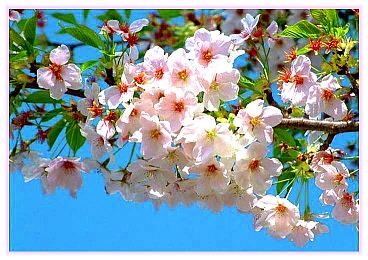 Сотворение самого гениального и душевного безличного существа - Бога - небесными существами света Сообщение содержит следующие темы: Небесные светлые существа, живущие без исключения по принципу праведного равенства, создали гениальное, безличное существо - Бога (Дух Любви, или Я - Божество). Почему небесные существа с момента создания Божества на их тонких эволюционных планетах не нуждались в личном руководстве и личном духовном наставлении. Почему вероотступные небесные существа должны были изменять различные тонкие атомы после разделения мироздания в своей новой космической среде обитания вне небесного существа. Глубоко падшие существа творят для себя в последний период своего падения, вопреки небесному принципу творения, планеты грубой материи и человека с его материальным телом, чтобы проскользнуть в них. Неисправимые существа, создавая человека, хранят в его генах различную информацию, которая действует и по сей день, так что он чувствует себя комфортно в мире обманов, развратов, насилия и холода сердца, и его душа остается связанной с ним. Почему агрессивное излучение Солнца увеличивается и тем самым угрожает земной жизни... Вселенский дух любви, Бог, просит немногих праведников вести более благородный и гармоничный образ жизни в соответствии с их небесными знаниями, чтобы поднять все более уменьшающиеся земные вибрации. Дух любви пытается осветить ложный образ нашей первоначальной матери творения и мужской монополии мира в свете божественной истины. Божественное смирение" - важнейшая жизненная характеристика небесных существ. В небесном существе нет ни высших личностей, ни поклонения свету, ни духа любви, ни культовых событий. Как послания от вселенского духа любви достигают чистых небесных существ, а затем на Землю - небесных посланников (глашатаев). Сердечная любовная связь безличного "Я - Божество с Первородным Центральным Солнцем" и его непрерывная работа на протяжении всего созидания. Христос объясняет на нашем ограниченном человеческом языке некоторые выдающиеся характеристики "Я - Божество". Невообразимые, невидимые опасности существуют для падших герольдов, которые лично передают свои великие духовные знания на лекциях или в книгах, а также для их последователей, которые связывают себя с ними. Из какого энергетического потенциала было создано или существует божество "Я есмь". Почему богобоязненный народ прославляет особо одаренных, выдающихся людей и почему из него возникло много культов Интенсивное добровольное сотрудничество небесных существ с внеземными существами из более высоких частно-материальных областей падения, чтобы ускорить завершение разделения созидания. Возрастающая нехватка энергии в низкоколебательных доменах твердого падения вызывает тревожное расстройство, особенно на Земле. Небесные существа создают закон об энергосбережении Какие обстоятельства могут привести к тому, что небесное существо, к сожалению, потеряет свою двойственность в падении, и что может случиться с воплощёнными существами на Земле, которые добровольно сотрудничают в небесном плане спасения. Почему нет возможности для наших первоначальных родителей, основателей небесного творения, вернуться в свое рожденное творение или установить с ним контакт. Небесные существа любят играть в движения Энергетические встречи с неравнодушными людьми. Огромное значение постоянного, сердечного общения с Божеством "Я есмь" для людей, которые хотят приблизиться к своему внутреннему свету в доме. Приветствую вас, добродушные люди, с открытым сердцем к небесному свету! С небес я - союз любви, мой любовный дух во Христе вновь общается через герольда, которому впервые в истории человечества удалось из божественной мудрости и ближе к истине понять мою цельную любовь, так что через него из потока любви могут протекать многие важные небесные законы и правила жизни, которые в утверждении или неправильно истолкованном утверждении могут, в конце концов, быть поставлены на верный путь. Его далекая зрелая душа постоянно даёт своему среднему человеку новые импульсы и ненадолго накладывает на себя мысль-образы с расширенным небесным знанием, так что он поднимает их в верхнем сознании и логически мыслит над ними. Это необходимо, потому что геральд должен сначала понять своё новое знание из неисчерпаемого небесного источника всего сущего на уровне чувств своего сердца, т. е. сравнить его с известной ему логикой небесного Закона, чтобы затем иметь возможность более полно классифицировать его в своём сознании. Только тогда он чувствует изнутри уверенность в том, что он прав в своих божественных восприятиях и может свободно принять их из убеждения. Только тогда он открыт для дальнейших, более глубоких Божественных законов или небесных правил жизни и мудрости. Поистине, это нелегко для герольда в этом мире, который полон обманов. Этот иллюзорный мир был создан некогда глубоко упавшими существами, всё ещё находящимися в тонко-вещественном состоянии, чтобы жить по жизненному принципу, возвышая человека под личным руководством. Их жизненные запасы из и без того энергетически вполне выродившихся световых тел, которые они вместе с человеческим творением перенесли в гены. Это небольшие центры управления человеческой жизнью, содержащие необходимые функциональные программы и программы жизнеобеспечения для всех регионов и клеток организма. Для этого определенные гены постоянно сохраняют все движения тела, а также всю информацию из мозгового центра верхнего сознания. Это означает, что все генетические хранилища психических и человеческих движений, а также посылаемая и получаемая информация и переживания из верхнего сознания образуют вместе человеческое подсознание. Это также содержит разрушительные воспоминания о прежних падениях против жизни и бессознательно подталкивает людей к девиантному поведению и насилию. Большинство людей не задумывается над тем, почему они ведут себя особенно странно или, например, злонамеренно в одной или нескольких сферах жизни. Они не знают причину этого. Если бы они смогли проанализировать первозданные воспоминания о существах Падения в их генах, они бы не смогли выбраться из своего изумления. Тогда у них наконец-то появится доказательство того, что этот мир был создан вопреки небесным хранилищам частиц и правилам жизни, и что человеческая жизнь состоит только из обмана и камуфляжа. Истинно, с точки зрения Духа Божьего, люди живут бессознательной жизнью постоянного самообмана. Они обманываются и тем самым разочаровываются, а сами обманывают других своими притворствами. Тот, кто сознательно заглянет в этот мир заблуждений, увидит, что такое несовершенное творение земной жизни. Не мой дух любви создал материальный космос, землю и людей! Но этим столь важным знанием не обладают богобоязненные люди, которые молятся мне в своих сердцах. Они до сих пор без понятия смотрят в этот мир обмана и довольствуются иллюзорными знаниями о религиозных верованиях. Они так сильно их ослепляют, что вменяют Богу несовершенную работу жизни отступников. Истинно, тот, кто еще не пробудился от духовного сна, будет продолжать смотреть на этот мир, как на творение Божье. Это будет продолжаться до тех пор, пока чешуя не выпадет из глаз человека или души. Поистине, многие земные и космические времена могут пройти, пока душевное сознание, наконец, не оторвётся от ошибок этого мира с моей всегда безвозмездной помощью! Пожалуйста, думайте дальновидно и логично с более высокой точки зрения. Этот мир был ориентирован на жизнь, ориентированную на человека, то есть на бессердечное, эгоистичное и доминирующее поведение Всевышних. Их созданные здания или внешние произведения искусства в массивной материальной структуре в основном недолговечны, потому что вскоре после их кропотливого строительства они снова разрушаются людьми, готовыми применить насилие в невидимой ассоциации с земными душами, выстроенными таким же образом, или разрушительными природными катаклизмами. Сама материальная структура, т.е. материальные частицы с ядром, которые также содержат тонкое ядро, обладают лишь кратковременными воспоминаниями о бывших падающих существах. Материальные частицы (атомы) запрограммированы вопреки небесной жизни, то есть не содержат функциональных хранилищ для постоянного сохранения жизни. Вот почему грубо-вещественная космическая жизнь в низшем падении, к которой принадлежит и человек, состоящий из материальных частиц, не имеет будущего в тотальном творении, а также ни малейшего шанса выжить навсегда. Те из вас, кто более духовно осведомлены, возможно, спросят в этот момент: почему глубоко падшие существа создали этот мир и человека в первую очередь, и почему они хотят продолжать эту непостижимо страждущую и опасную жизнь в постоянном страхе? Это нужно понимать таким образом: Единственная причина, по которой они создали материальный космос, была в том, что они стали низкоэнергетическими. Они хотели освежить и поддержать свои деградировавшие светлые тела новой силой извне через человеческое тело. Для них это было возможно, потому что в каждой частице материала, даже в ячейке, дополнительно имеется более высокий вибрирующий тонкий атом. Это творение было хорошо продумано ими. Поскольку на этой стадии жизни в Блаженстве Падения у них больше не было намерения вступать в сердечный контакт с Богом, безличной любовью-духом, в их жизненном ядре (пульсирующем сердце), чтобы просить у Него новых жизненных энергий, а также не собираться возвращаться в Небесное Существо, то они знали, однако, как они могут получить еще больше, однако, однополюсных отрицательных энергий в карусельной форме. Поэтому они выбрали этот способ создания материального космоса. В существующие, тонкие частицы (атомы) они вводили информацию для формирования и создания материальных частиц. Содержащиеся в них ядра должны были соединяться друг с другом, магнитно держаться вместе в течение определенного времени и работать вместе на энергетической основе. Они преуспели в этом. Но их душевные вибрации упали ещё больше в ходе земной жизни за счёт обновлённой траты энергии и ещё большего противоречивого поведения - того, чего небесные существа не знают. Материальная планета Земля приобрела все более и более твердую структуру или форму благодаря программированию частиц глубоко упавших существ. Некогда мелкодисперсные атомные частицы постепенно не могли быть пронизаны солнечным светом через перепрограммирование на грубую материю. Это было причиной появления тени! Для твоего лучшего духовного понимания я дам тебе картинку. Земное Солнце состоит из различных частиц (атомов). Они несут в себе функциональную информацию для генерирования и передачи тепла и света через раскаленные, движущиеся газы. Они временно преуспели в создании солнца для грубо-вещественного космоса и земли, которую самые низкие вибрирующие существа всегда выбирают в качестве своей родной планеты для возрождения. Но теперь люди и их души, из-за своего поведения, противоречащего небесным законам, все меньше и меньше погружаются в вибрацию вместе со своей планетой обитания. Это неудержимое, колеблющееся состояние имеет серьезные последствия для всей планетарной системы, а также для сияющего, энергетического и светообразующего Солнца, так что через его лучи света может возникать и поддерживаться любая новая жизнь. Но время от времени неконтролируемое, вопреки заданным функциональным программам, слишком большое количество светового излучения или слишком большое количество радиационных частиц достигает всей Солнечной системы, что оказывает угрожающий жизни эффект. Это означает, что большее количество радиации достигает человеческой сферы жизни, чем это было ранее рассчитано осенними лучами и запрограммировано в материальное атомное ядро Солнца. Вы, внутренние люди с духовной ориентацией: Космическая жизнь запрограммирована на гармоничное взаимодействие различных видов частиц, энергетических токов, излучений и вибраций. Это означает, что каждая частица планеты, ее вибрация и энергетическое излучение должны в значительной степени гармонировать с дающим энергию Солнцем Галактики. Однако, когда жители планеты насильственно вмешиваются в нее, злоупотребляют или чрезмерно тратят энергию и ведут низкий и дисгармоничный образ жизни, тогда вибрация и энергетическое излучение планеты значительно уменьшаются. Планетарные частицы в этом аномальном космическом состоянии больше не имеют никакого соответствия с запрограммированными частицами внутри галактики и с частицами энергетического зенита, животворящего галактического Солнца. Это вызывает массивные возмущения по всей Солнечной системе, потому что беспорядок одной планеты распространяется на все частицы галактики. Можете ли вы представить себе, что особенно низкоколебательные, отрицательно заряженные частицы с темным излучением и аномальным хранением, которые посылали жители планеты, скапливаются в больших разрушительных энергетических полях? Как только накопится большое количество отрицательной энергии, она будет сильно разряжаться, так что энергия будет проникать и распространяться по всей солнечной системе по путям космического света, вызывая массивные разрушения и беспорядок на Солнце и его планетах, вращающихся на орбите. Если это так, то вы также можете мысленно осознать, что частицы разрушительной энергии, исходящие от вас, способны вызывать сильные турбулентности солнечных энергий, и в результате этого на поверхности Солнца происходят вихри и энергетические разряды опустошительных пропорций. Некоторые исследователи в ваше земное время видели их через гигантские телескопы и сообщали о них, но они не могут определить их причины, и также не могут правильно оценить разрушительные последствия для галактической жизни, потому, что они не имеют духовной ориентации и слишком мало знаний о важных духовно-космических связях. Так как галактическое Солнце из своего материального ядра оживляет или снабжает циркулирующие планеты энергетически заряженными солнечными или светлыми частицами, вытекающими из него самого, и после космического времени магнетически притягивает использованные энергии снова и снова для обработки, таким образом, снова и снова также концентрированные отрицательные энергии достигают его из земли. Они нарушают его функцию обработки и распределения энергии на планетах, энергетически и информативно связанных с ним. И как я, вселенский дух любви, уже объяснял, негативные энергии, исходящие от человека, вызывают сильные вихри на поверхности солнца. С помощью гигантских энергетических вихрей Солнце вновь освобождается от отрицательных частиц, отталкиваясь от них и в основном перенося их обратно к создателям или их планете. Таким образом, они бесконтрольно попадают в Солнечную систему и достигают вашей планетарной атмосферы. Это означает: все больше и больше отрицательных частиц, отталкиваемых Солнцем, попадают в атмосферный защитный слой Вашей земли, и это приводит к тому, что защитный слой медленно и неумолимо разрушается. Частицы земного защитного слоя содержат программы для разделения или умножения и замены разрушенных частиц. Но если Солнце постоянно выбрасывает большее количество отрицательных частиц и они попадают на Землю, то земной защитный слой уже не выдерживает концентрированных разрушительных сил, которые изначально исходят от человека. Это может иметь когда-то разрушительные последствия для земной жизни. Поистине, основная причина этого заключается в том, что на Солнце происходят огромные разряды энергии, потому что человеческий образ жизни, вышедший из космического порядка, генерирует множество отрицательных энергетических полей и быстро погружается в свои вибрации, погружая свою планету и всю Солнечную систему в космический хаос. Пожалуйста, постарайтесь понять энергетические процессы с точки зрения Небесного Духа Любви. Ваше материальное Солнце оснащено материальным и тонким атомным ядром и подобными частицами и имеет самое большое атомное ядро в галактике. Энергетическое взаимодействие двух солнечных ядер оказывает привлекательное, стабилизирующее и бодрящее воздействие на все частицы вашей твердой галактики. Тонкое атомное ядро вашего галактического Солнца является передатчиком биполярных небесных сил, которые, однако, принимаются только материальным атомным ядром Солнца однополярным (отрицательным) способом, преобразуются и затем передаются материальным частицам Солнечной системы. Тонкое атомное ядро вашего галактического Солнца связано с небесным зенитом, первозданным центральным Солнцем, которое передает ему по световым каналам тонкие пополняющие силы для дальнейшего жизнеобеспечения для хранения по истечении эонного времени - полной орбиты материальной Солнечной системы вокруг первозданного центрального Солнца. Но если солнечная система быстро погружается в вибрацию, то материальное солнце выходит из-под контроля. Функциональных воспоминаний, содержащихся в Вашей Галактике Солнца от бывших Падающих Существ, чтобы постоянно передавать свою солнечную энергию в материальную Солнечную систему, а также на Вашу планету Земля, недостаточно для того, чтобы быть в состоянии выполнить свою задачу без нарушения аномального космического состояния исключительно низкой вибрации частиц. Это означает, что ему не хватает дополнительной информации для регулирования или исправления возникшего космического угрожающего состояния. Представьте себе, что все планеты Солнца, которые принадлежат к его системе и которые он с любовью дарит энергиями, связаны с ним через энергетические и познавательные световые пути (каналы). Если планета через своих обитателей попадает в такое низкое колебательное состояние, то она втягивает всю Солнечную систему в более низкую вибрацию. Теперь это проявляется таким образом, что земное Солнце неконтролируемо излучает свои планеты и магнитные поля, так как ему не хватает новой и улучшенной информации или данных памяти для управления, чтобы приспособиться к изменившимся жизненным ситуациям или обстоятельствам. Поистине, потусторонние, глубоко упавшие существа - бывшие создатели этого мира и человека, большинство из которых остались земными - теперь уже не в состоянии перепрограммировать материальные частицы через свои силы мысли. Они стали безразличны к этому в связи с огромными затратами жизненной энергии и огромными умственными нагрузками, которые они накладывали на себя в бесчисленные эпохи в различных вне-церковных сферах жизни. В космическом настоящем они также больше не имели бы жизненных сил и потенциала духовного знания, чтобы обеспечить неконтролируемое материальное солнце новой информацией. Они присоединились к мировой жизни и хотят продолжать наслаждаться и наслаждаться своим девиантным образом жизни, пока еще существует земная жизнь. Многие из них подозревают конец земной жизни, а также понимают, что Земля находится в крайне низком колебательном, угрожающем состоянии. Они также подозревают, что Земля или Солнечная система вот-вот будет очищена, преображена и уведена обратно в тонкие космические сферы вселенским духом любви, чистыми небесными существами и высшими развитыми внеземными существами, присоединившимися к небесному плану спасения. Но они игнорируют это. Так как этот мир был создан глубоко падшими существами, то дух любви и чистые небесные существа не имеют права вмешиваться в их сферу жизни, даже если существуют угрожающие для земной жизни ситуации. Это не допускается законом о свободе небесной жизни, которого без исключения придерживается небесный дух любви. Но Он помогает людям и душам законным путём через чистых, небесных светлых существ, а также через благонамеренных внеземных существ, чтобы они могли продолжать своё существование. Тем, кто добровольно избрал план спасения и открыт для общения по Божественному Закону, Бог помогает через искренних, ненавязчивых глашатаев. Чистые светлые существа и инопланетяне по-разному помогают на заднем плане, но не имеют права непосредственно вмешиваться в систему жизнедеятельности человека. Они знают это, и они подчиняются этому. Только тогда, когда наступит эонное время растворения Солнечной системы - это конец существования падения и медленное возвращение всех внеземных существ в небесное существо - только тогда небесным существам с помощью духа любви позволено удалить прежние программы, например, на материальном солнце, и ввести новые для преобразования частиц в тонкую структуру. Это они делают в большом количестве всегда вместе и с любовью через свои объединенные силы мысли. Теперь время эона почти достигло, когда небесное расположение в падении вступает в силу. Вы близки к этому и переживаете большие космические и земные трудности в последней фазе земной жизни, которые беспокоят вас. Это понятно для моего духа любви и всех небесных существ, но поэтому не беспокойтесь. Всегда будьте направлены ко мне изнутри, затем вы идете в моей защите, и моя помощь будет предоставлена вам, и я могу увести вас подальше от опасных жизненных ситуаций или защитить вас от катастрофы. Поистине, земная жизнь могла бы быть гораздо более сносной и менее опасной, но неисправимые падшие души не позволяют мне помочь. Если бы глубоко упавшие существа жили вместе в мирном единстве, и большинство из них единодушно хотело бы и хочет воспользоваться помощью Моего любящего духа и Небесных существ - еще до окончания временного периода существования падения - тогда бы сразу же была введена новая программа управления на солнце вашей Солнечной системы, и вы могли бы жить более беззаботно и легкомысленно. Но, к сожалению, этого не может произойти в этом обманчивом мире, потому что главным образом темные, земные вожди (души), которые работают вместе с союзными, единомышленниками и не хотят допустить исправления неправильных космических и человеческих взглядов на жизнь, а также новых знаний для расширения сознания человека и души. По этой причине вселенский дух любви и небесные существа могут помочь вам лишь в очень ограниченной степени, хотя они с нетерпением ждут большего! Поэтому контрольная информация на материальном солнце не изменится, которое излучает все более неконтролируемые несовместимые или вредные для жизни человека и природы лучи (частицы света, действующие на магнитное поле). Но, пожалуйста, не считайте солнце разрушительным, несмотря на то, что его лучи все больше и больше разрушают земную жизнь. Это угрожающее состояние является результатом противозаконного и хаотичного образа жизни человечества, который тем самым с каждым днем все больше погружается в вибрацию его души. Представьте себе материальное солнце как высокоактивное, безличное существо, которое превращает жизнь тонкой природы в мельчайшие материальные частицы (атомы), умножает их и позволяет им созревать в прекрасную форму и форму. Это может произойти только потому, что уже в мельчайших материальных частицах света есть информация для расширения и формирования жизни различного рода. Пожалуйста, подумайте еще. Солнце держит в себе запас знаний для создания, обновления и сохранения галактической жизни и посылает изображения на соответствующие планеты о том, как они должны формироваться в космосе и двигаться по рассчитанным для них эллиптическим орбитам. Он излучает и стимулирует взаимосвязанные частицы материально-вещественной природы к развитию, например, в растение, так что после длительного периода зрелости он может перейти в более высокую, уже существующую духовную жизнь. Поистине материальное солнце, с его тонкой внутренней жизнью, является разумным безличным существом с сердечными чувствами, потому что его духовное сознание содержит много информации из небесной жизни. Она также чувствует каждую эмоцию людей и душ, которые бессознательно посылают ее и радуется, когда получает благодарность от своего сердца. К сожалению, однако, это редко случается. Если вы чувствуете благодарность за нее, то она переполняется радостью и тут же передает вашу и ее радость безличному "Я - Божество" (Дух любви) на Небесном Первоначальном Центральном Солнце. Божество I am находится в небесном первозданном солнце вселенское живое существо без светлого тела. Ее гениальное сознание, которое мы, небесные существа, запрограммировали вместе из огромного накопительного потенциала нашего эволюционного сознания, содержит самое большое тонкое атомное ядро и самый большой энергетический объем создания полноты в первозданном центральном солнце. Два суждения - положительное и отрицательное (Инь и Ян) в атомном ядре - из этих притягивающих магнетически двойных полюсов один содержит больше женского, а другой - больше мужского бытия - были запрограммированы нами с разными функциональными воспоминаниями для творчества. Для этого они получили наши чувствительные качества бытия для своего самостоятельного сознания, мыслящего и работающего, чтобы, объединившись в единое сознание, они могли почувствовать свой путь в нас, небесных существах, с наивысшими сердечными чувствами и понять нас лучше всего. Эта программа была сделана в создании I - Божества нас по той причине, что суждения в гигантском атомном ядре первобытного центрального солнца могут поддерживать прекрасную сердечную двойную любовную связь и живое общение друг с другом, которое никогда не заканчивается. Благодаря их магнитному притяжению и сильным, постоянным пульсациям, для вас без перерыва создаются энергии в невообразимом изобилии, которые исходят во все творение, вечно снабжая и поддерживая его жизненным дыханием - выдыхаемыми и вдыхаемыми энергиями. Поэтому мы, небесные существа, очень благодарны "Я - Божество". Но, как нам угодно, ни одно существо никак не поставит его выше - как это делают, к сожалению, духовно невежественные и заблуждающиеся богобоязненные люди на земле и в потусторонних светлых бедняках. Как видите, божество "Я есмь" - это душевночувствительное существо, которое содержит в себе наши небесные качества - так же, как и ваше, но которое, к сожалению, более или менее покрыто бессердечными способами поведения с некоторыми из вас. Возможно, теперь, благодаря моему описанию, вы можете лучше представить себе "Я - Божество", вселенский безличный дух любви, который также содержится в основе жизни вашей души с её вселенской сущностью, и таким образом выстраивать более сердечные внутренние отношения с ней" (Л. Рон Хаббард). Но это оставлено на ваше усмотрение, так как вы являетесь неограниченно свободными существами творения на всю вечность. Вы, Божественные, духовно ориентированные люди, пожалуйста, всегда предполагайте, что Я - Божество нежно и с любовью, энергично и информативно координирует и управляет небесными мирами. Но знайте, что она может не передавать никакой дополнительной информации для регулирования вне-церковных миров, потому что так хотели этого вероотступники. Он должен придерживаться воспоминаний, которые они запрограммировали в созданные внеземные галактические солнца. Это происходит также в материальном космосе и солнце вашей галактики. Глубоко падшие существа запрограммировали принимать и передавать однополярные негативные силы, так как они создали для себя этот безбожный мир. То есть никакие биполярные законные силы от небесного изначального солнца не должны входить в мир вероотступнических существ через материальное солнце. Поэтому они запрограммировали солнце таким образом, что оно сразу же отделяет биполярные, божественные силы друг от друга. Это означает, что вместо того, чтобы получать в комплекте положительные и отрицательные божественные силы, хранить их и передавать материальному космосу, разрешается хранить только однополярные отрицательные силы для хранения и затем передавать их планетам в дозах, в соответствии с определенным ритмом планет. Отвергнутые положительные силы снова привлекаются небесным Первоначальным Центральным Солнцем для обработки и снова передаются в небесные миры теперь законным биполярным способом. Если бы безбожные Падения приняли биполярные, божественные энергии из небесного источника жизни, изначального центрального солнца, через материальное солнце в их сотворенном мире, то они были бы вынуждены, для того, чтобы иметь возможность энергетически существовать, включить небесные ориентиры больше в свою жизнь. Но это означало бы, что их созданная галактика с обитающей на ней планетой Земля будет магнетически притягиваться более богатыми светом самолетами-ловушками - но это именно то, чего они не хотели. Только через однополярный, незаконный мир, в котором материальное солнце поддерживает их физическую и психическую жизнь, они могут продолжать существовать вне небесного существа в недостойном для жизни состоянии. Ты бы подумал, что это возможно? Вы, открытые люди духа любви, пожалуйста, измените свое мнение сейчас. Вы находитесь в мире галлюцинаций, вдали от Божественной Жизни. Вы будете жить в заблуждении, пока не начнете честно искать небесную истину. Вы будете продолжать верить ложным заявлениям до тех пор, пока не создадите для себя новую реальную картину этого мира. Только тогда вы будете воспринимать все больше и больше изнутри моей свободно предложенной указывая путь импульсов через вашу духовно пробужденную душу, которые направлены на жизнь сердечной небесной собственности. Это означает, что вы должны сначала выйти из этого холодного сердцем мировоззрения, чтобы иметь возможность войти в духовный мир сердца, удовлетворяющий Божественный Свет. Но это может происходить медленно, без спешки, без самонавязывания и морального подавления. Когда вы достигнете определенной зрелости сознания, тогда вы сможете хорошо понять и духовно классифицировать описание Моего духа любви" (Л. Рон Хаббард). Вместо того, чтобы верить вводящим в заблуждение сообщениям учёных и духовных людей об этом мире, материальном космосе и Царстве Небесном, ты становишься более чувствительным к духовным связям творения, а также к духовной реальной и бессмертной жизни твоей души в потусторонних сферах падения и в небесном существе. Затем вы получите духовное предвидение для вашей настоящей жизни в физической одежде и поймёте больше, почему это и то, что необъяснимо или угрожает жизни, происходит на вашей планете. Вы сможете получить более умственно-дальновидную картину тревожных событий на поверхности Солнца, но при этом не привнесете ни одной негативной мысли в свою галактическую даятельницу жизни, потому что теперь вы лучше понимаете духовные связи. Вы знаете тогда, что у нее нет противозаконных разрушительных качеств, потому что она была запрограммирована на то, чтобы поднимать настроение и поддерживать жизнь, а также всегда так тепло и самоотверженно выполняла свою задачу. К сожалению, воспоминаний о тогдашних ренегатах уже недостаточно для сегодняшнего земного времени с хаотичным образом жизни людей и перенаселенностью земли. В то время они не могли предвидеть, что нынешнее человечество так глубоко и быстро погрузится в вибрацию. Однако есть много других причин, по которым эта планета продолжает падать. Но это еще одна тема, на которую я уже обращался во многих сообщениях о Геральде и буду продолжать развиваться, если он будет к ней открыт. Моя сердечная просьба к людям любящего духа сейчас, даже если солнце в данный момент чрезмерно активно в космической материальной системе и выпускает слишком большую дозу радиации и магнитных токов, не переживайте слишком сильно за свою жизнь, потому что в противном случае вы совсем немного упадёте в вибрацию вашего сознания. Это наносит вред не только вам или вашей жизненной энергии, но и всей планетарной жизни. Поистине, вы - воплощенные небесные столпы света в этом тёмном мире для духовно спящих людей и их тяжко обременённых душ - пожалуйста, не забывайте об этом! Если вместо ваших непривлекательных черт характера, которые вы сейчас, через ваши сердечные усилия, включаете благородные небесные режимы поведения в вашу жизнь, и таким образом снова приблизились на один шаг ближе ко мне в жизненной вибрации, то вы для вашего окружения с вашим высоко вибрирующим жизненным ядром души, как маленькое солнце, которое излучает духовно пробуждающие и созидающие жизнь частицы света. Ты можешь это понять? Пожалуйста, имейте это в виду: ваше галактическое солнце хотело бы продолжать радовать вас своими дающими энергию световыми лучами и сделать возможной сносную жизнь на планете, но воспоминаний, вложенных в него, недостаточно, чтобы настроить его излучение на все более низкую вибрирующую Землю со своими людьми и таким образом гарантировать вам жизнь с безобидными световыми лучами. Если вы поняли глубокий смысл описания Моего Духа любви вашего солнца, и если вас поначалу по понятным причинам беспокоит нынешняя космическая ситуация, я прошу вас не совершать ошибку, напугав себя. Пожалуйста также не заразитесь паникой и вызывающими страх сообщениями некоторых исследователей о вашем солнце, для этого не только вредит вам, но также может спровоцировать отрицательные космические реакции. Ибо, чем больше люди боязливее думают о нынешних опустошительных бурях материального Солнца и его повышенной эмиссии частиц в галактическое пространство, тем больше и быстрее накапливаются отрицательные энергетические поля и однажды достигают чувствительного сознания вашего Солнца. Она будет реагировать на это с грустью, а это означает, что она будет падать в еще более низкую вибрацию. Наверное, многие из вас перегружены этими заявлениями о моем духе любви. Но все же, пожалуйста, постарайтесь более дальновидно и глубоко постичь космическую жизнь, которая несет в себе бесчисленные виды атомных частиц и интегрирована в упорядоченную функциональную систему тотального творения. Представьте, что каждая частица в вашем материальном космосе и особенно в тонком, небесном существе существ света имеет высокую чувствительность. Пожалуйста, имейте в виду, что все, что вы видите, чувствуете, осязаете, чувствуете и воспринимаете с вашим обонянием, состоит из различных частиц. В них также до сих пор содержится информация о жизни из изначальной жизни небесного существа. Однако, различные частицы с более низким уровнем вибрации все же получали дополнительную информацию от падающих существ за их внеклестную жизнь после разделения мироздания, что стало возможным только на временный период времени. Поскольку вся пульсирующая жизнь в космическом существе основана на энергетическом излучении, вибрации и магнетизме, различные частицы (атомы) должны быть способны реагировать на различные частоты и информацию. Пожалуйста, подумайте еще больше. Мысль и слово также содержат в себе энергию. Они могут иметь высокую или низкую вибрацию и незаметно передаваться от передатчика (например, от человека) на приемник, в данном случае от солнца. Солнце является приемником в этом примере и поэтому магнитно притягивает излучаемые человеческой энергией частицы, которые заряжены бесчисленным множеством негативной информации и образуют большие энергетические поля. Возможно, теперь, после этого краткого описания, вы сможете лучше представить себе космические законы и чуть больше почувствовать сердцем жизнь материального Солнца Галактики. В связи с этим, мой дух любви хотел бы проинформировать вас далее. Вы можете услышать от сообщений средств массовой информации мнение обеспокоенных ученых о необъяснимой сверх-активности солнца. Они ищут объяснения тому, почему солнечные лучи оказывают такое агрессивное воздействие, и в своих исследованиях в ледовых слоях полюсов Земли пришли к выводу, что Солнце еще никогда не светило так пагубно на людей и природу. Исследователи очень обеспокоены таким чрезвычайным положением дел. Они до сих пор ломают голову над тем, почему такое интенсивное солнечное излучение может произойти. Они много знают о материальных частицах (атомах), об излучении, вибрации и магнетизме, но не знают, что понижение вибрации мирских событий на Земле имеет решающее значение для вредного солнечного излучения. Знаете, вы, добросердечные, духовно ориентированные люди: Материальное Солнце, которое излучает частицы света на свои галактические планеты, чтобы снабжать их новыми энергиями и поддерживать их жизнь, было запрограммировано Падением для определенной вибрации и излучения света. Их частицы находятся в постоянном контакте с частицами земной атмосферы, элементарными дубами земли и с частицами земной жизни, соответственно, перед ними стоят важные задачи. Если сейчас вибрация людей и земли лежит вне сохраненных данных, то при этом земная жизнь находится под угрозой. Временно, когда вибрация земли падает еще ниже, атмосферно-земной защитный слой может быть быстро поврежден, а ультрафиолетовое излучение усиливается на поверхности земли в области дефектного защитного слоя. В результате в природной среде могут происходить ожоги и засуха, а при прямом солнечном воздействии, даже на короткое время, у чувствительных людей могут быть серьезные повреждения кожи и глаз. Это является результатом быстрого колебательного распада Земли, с которой энергетически связано как ядро атомарного материала, так и ядро тонкого атома. Материальный земной покров, состоящий из различного рода минеральных атомов, проникает через хаотичный образ жизни человечества все глубже и глубже. Это состояние падения земли не может быть остановлено Моим Духом любви на Небесах, Я есть союз любви, и незаконный образ жизни людей не может быть исправлен, потому что каждое существо живет в полном творении в абсолютной свободе. Это закреплено в нашем небесном Законе, и Мой Дух любви также без исключения соблюдает его в внебесных мирах. Ваша цельная планета принадлежит к низшей вибрационной области падения, которую безбожные отступники, однако, некогда чистые небесные существа сотворили для себя. Моему духу любви не позволено вмешиваться в их свободу бытия или в их незаконный образ жизни. Это было бы незаконным вмешательством в свободу действий людей и их планеты. Моему вселенскому любящему духу не позволено вести себя по-другому, потому что существа творения создали меня свободолюбивым и определили это так для своей небесной жизни. Поэтому Мой Дух любви может лишь окольным путём через искренних герольдов обратиться к людям, связанным с Богом и духовно зрелым, и попросить их оставаться как можно более постоянными в более высоком образе жизни или жить в небесном познании Закона. Этим немногим праведникам легко было бы поднять земные вибрации и предотвратить столько земных страданий. Это сердечная просьба моего духа любви от Божества "Я - Божество" к людям, открытым сердцем! *     *     *     Теперь мой дух любви, Христос в "Я есмь", соединенный со всеми живыми существами творения, а также с вами, в праведном небесном равенстве существ, переходит к очень приятному небесному предмету, а именно к созданию небесными существами "Я есмь Божество". Он был создан всеми небесными существами в момент сотворения, где они уже давно накопили полезный опыт из предсозданий в личном принципе жизни, чтобы превратиться в еще более свободную и, прежде всего, безлично ведущую жизнь. Это также должно быть очень полезно для нас, когда мы живем вместе с существами на планетах эволюции, а также в нашей дуальной ассоциации в одном и том же состоянии сознания и в гармонии сердца. Много опыта, который наши родители-творцы могли бы забрать с собой из своей прежней двойной жизни в другое, безличное творение. Чтобы избежать притяжения их светлых тел к их прежнему домашнему творению, они должны были изменить свои прежние жизненные принципы и связанное с ними выравнивание частиц довольно сильно. Для этого необходимо было получить новый опыт в жизни человека, который, однако, происходил в тонком состоянии. Это было необходимо, потому что каждая частица их световых тел нуждалась в новой информации для приведения в соответствие с космической жизнью. То есть, их световые тела должны были быть энергетически интегрированы в новое творение, чтобы жить гладко со всеми элементарными частицами в единстве. Для этого им потребовалось длительное время на запуск и подготовку, и это все еще происходило в процессе предварительной подготовки.Так как сначала они построили лишь маленький, тонкий космос, с небольшим количеством планет и обитателей от их создания или зачатия, а Галактическое Солнце (позднее Изначальное Центральное Солнце) еще не содержало необходимых энергий для передачи ему дальнейших задач - космической координации и познавательного наставления существ в следующую высшую эволюцию. Поэтому необходимо было, чтобы Первоначальные Родители Сотворения, а затем и я, Христос с моим двойным и постепенно с созданием новых небесных уровней ведущие существа Херувимы и Серафины выполнили эту задачу. В то время не было возможности безлично руководить творчеством. После многих эпох небесного существования возникли проблемы, связанные с постоянно увеличивающимся числом существ творения. Наши Родители-Создатели были перегружены работой по снабжению своих сыновей и дочерей, которые были созданы вместе в высочайшей сердечности, самыми последними посланиями, направляя энергию от Первоначального Центрального Солнца через их подобное солнцу великое жизненное ядро, чтобы они могли жить вместе гармонично и счастливо. Они хотели измениться, и поэтому вместе со своими дочерьми и сыновьями искали наилучшее решение. Они были первыми, кто нашел наших любимых родителей творения, потому что у них были лучшие условия для дальновидных размышлений о создании новой жизненной системы. Им стало ясно, что только безличный зенит, равный им, с наибольшей энергетической мощью и наибольшим обзором, сможет точно координировать творение и обучать существ новым эволюционным характеристикам или правилам жизни - которые они постепенно создавали для себя - сочувственно и сердечно. Таким образом, их жизнь была бы свободна от личного наставления и руководства. Они оставили свои гениальные планы по новому, безличному образу жизни своим дочерям и сыновьям, чтобы они могли свободно принимать решения. Мы долго консультировались друг с другом, включая меня, Христа с моим двойником и всех существ небесных миров. Затем мы, довольные рекомендацией наших родителей-творцев, пошли на демократическое голосование, в котором приняли участие все существа творения. Большинство выбрало безличностную систему жизни, и тогда все небесные существа руководствовались ею. Но позже, после нескольких небесных эонов безличной жизни, малое меньшинство пропустило тесную и сердечную жизнь с родителями нашего творения. Это они внезапно стали бунтарями. Они жаловались нашей возлюбленной "Я - Божество", которую мы создали вместе в Изначальном Центральном Солнце, на то, что теперь они больше не могут общаться тепло и с любовью с любым личным направляющим существом. Это то, что существа раньше могли делать с нашими родителями творения, Христом и Его двойником, а также с бывшими направляющими парами почти самодостаточных семи отдельных небесных плоскостей, херувимов и серафинов. Все, кроме последователей этого переизбранного меньшинства, искренне желали новой системы жизни, в которой не было бы нужды в ведущих светлых существах. К этому гениально продуманному, справедливому жизненному принципу равенства существ, соответственно равенства, присоединились и ранее ведущие существа небесных уровней, потому что они признали посредством своего широко развитого смирения, скромности и духовного обзора через бесчисленные переживания творения, что ни одно небесное существо не может пожелать еще более лучшего образа жизни. Через безличностную жизнь в справедливом равенстве существ, существа могут следовать за своей эволюционной жизнью совершенно свободно, без того, чтобы никто не говорил им, как они должны осуществлять небесные правила жизни. Жизнь, связанная с человеком, делает этих существ несвободными, которые подчиняют себя лидерам, потому что они оставили им компетенцию или компетенцию вмешиваться в их свободную жизнь, или они взяли на себя право на это по своему усмотрению. Чем дольше ведется этот неравный образ жизни, тем больше случается, что есть правящие и подчиненные существа. Эта несправедливость возникает из-за того, что одни существа пользуются благосклонностью лидеров, а другие оказываются в невыгодном положении. В какой-то момент произойдет восстание против лидеров и раскол между существами. Такой несправедливый образ жизни, связанный с личностью, который имел место лишь на короткое время в преддверии создания, больше не был востребован большинством небесных существ, поэтому мы все искали решение и нашли его для нашей справедливой, безличной жизни в равенстве существ и безграничной свободе. Из этого возникло наше блаженство в двойном союзе и сердечность ко всем существам, не зная различий. Те существа света, которые ещё были в начале своей небесной эволюционной жизни, не могли справиться с новым, безличным принципом небесной жизни и были настолько опечалены этим, что у них появились первые мысли о восстании. Они собрались на низших вибрирующих эволюционных планетах, чтобы обдумать, что они могут с этим сделать, и пришли к решению построить свое собственное творение, в котором еще можно было бы жить по личному, раннему жизненному принципу, заложенному в преддверии создания. Они ввели свое решение как послание в "Я - Божество". Она была очень грустна по этому поводу и плакала душераздирающе. Эта печаль навалилась на нее, потому что мы сохранили в ней все наши черты и качества или подарили ей наши сердечные чувства и ощущения. Затем она связалась с нашими Родителями-Создателями, которые тоже были очень опечалены этим и искали компромисс. Наша Первоначальная Творческая Мать приняла это решение очень близко к сердцу и сообщила Божеству "Я", что она хочет временно уехать с частью своих сыновей, дочерей и их потомков к основанию дополнительного творения, вне небесного существа, и помочь исполнить их желание. Вот как это случилось. Очень болезненное разделение Творения было одобрено всеми небесными существами в демократическом голосовании на ограниченный эонный срок. Любимая Первоначальная Творческая Мать пошла с неудовлетворёнными Светлыми Существами только потому, что смогла помочь им из своего блестящего эволюционного сознания построить в изменённой форме жизни несколько более низкое Вибрационное и Бедное Светлое Творение. Она хотела и надеялась, что недовольные существа быстро откажутся от личного образа жизни из-за нового опыта и собственных убеждений. Поистине, разделение тонкого творения было душераздирающим моментом, который небесные существа никогда не забудут. Дальнейшие печальные события в обоих творениях написаны в других посланиях моего духа любви, поэтому я больше не хочу повторять это из экономии энергии и недостатка времени диктора. *     *     *     Теперь мой дух любви возвращается в нынешний земной этап жизни, когда на твердой, малоразмножающейся планете обитает огромное количество людей. Такое перенаселение никогда не существовало на земле. Она приносит с собой большие опасности и трудности, потому что в основном воплотились тяжело нагруженные, не требующие энергии, а потому малоразмножающиеся души. Это также является существенной причиной дальнейшего погружения земных вибраций. Хаотичный образ жизни человечества приводит к большому беспорядку в атмосфере и в недрах земли, так что, например, магнитные токи совершенно нарушаются или даже полностью разрушаются. Последствия этого - увеличение числа штормовых зон и различного рода катастроф. Поистине, с точки зрения Духа-бога, ты живешь на временной тикающей, очень взрывоопасной пороховой бочке. Другим печальным фактом является то, что большое количество земных душ, имеющих союзников той же или похожей ориентации, контролируют человечество и намеренно держат его в неведении о небесной жизни. Поистине, эти тёмные, неисправимые и господствующие души когда-то были чистыми небесными существами, желавшими этой жизни, основанной на человеке, в Падшем Творении. Теперь они настолько поляризованы и обременены высокомерным и доминирующим образом жизни, что не имеют намерения положить конец этому извращенному образу жизни. Бывшее небесное соглашение - о возвращении в Поднебесное царство понемногу после окончания периода Благосостояния - больше не представляет для них никакого интереса. Они уже знали до создания материального космоса и человека, что материальные атомы, вопреки небесной тонкой природе, лишь ограничены в своей жизнеспособности из-за недостатка энергии. Однако, они больше не хотят ничего знать об этом. Они предпочитают жить по разрушительному, ценящему человека жизненному принципу, поэтому они бессознательно полностью отвергают безличностную небесную жизнь. Смиренная и скромная жизнь небесных существ не вписывается в их гордое и надменное поведение. Поэтому осенью многие из них будут долгое время испытывать большие трудности в открытии своих сердец безличному духу любви. Поистине, это печальная трагедия невообразимых масштабов, потому что они нераскрыты и до сих пор придают столько значения своей личности, а также другим людям, которые им симпатизируют, которые любят видеть их в центре внимания и поддержки и обожают их по-разному. Многие из вероотступнических существ, которые были земными и теперь снова находятся в человеческом теле со своим дегенерировавшим, безэнергетическим светлым телом (душой), до сих пор живут в своей гармонии, как раньше в тонком падении. Они поклоняются и приветствуют мирских лидеров и, кроме того, необыкновенных людей, которые достигли выдающихся достижений в мирской области жизни или стали знаменитыми. Другие религиозно ориентированные люди, с другой стороны, поклоняются и обожают невидимого Бога в мужской светлой форме. Также их головы, которые должны быть мужского пола, очень почитаются и даже почитаются ими. Это мужское предпочтение приходит потому, что наше первозданное творение Мать ушла от своих разочарованных сыновей и дочерей и сделала небесным возвращение. Ужасно и грустно, она должна была видеть, как доминирующие, глубоко падшие существа на этой земле приготовили все, чтобы уничтожить себя с душой. Если бы хоть один из них преуспел в этом, то страдали бы без конца и, следовательно, медленно растворяли бы оба творения и все существа. Этому в последний момент препятствовал я, Христос в Иисусе, и множество небесных существ, добровольно воплотившихся со мной для спасения творения. Поистине, этому безжалостному намерению разрушения Творения решительно противостояла наша Первоначальная Мать-Создательница. С того момента она была отвергнута и ненавидима глубоко упавшими существами. Разочарованные ее небесным возвращением, они с тех пор враждебно относятся к ней и по сей день продолжают винить ее в своей тяжелой жизни. Но божественная истина отличается. В религиозных книгах можно прочитать, как глубоко в них бессознательно сидит разочарование в нашей первоначальной матери творения. В них она изображается как великая соблазнительница (Ева) человечества. Но она никогда не была такой! Истинно, ты живешь в мире обмана, и ни один религиозный человек не приходит сразу к тому, что его часто вводили в заблуждение многие неправды. Именно они снова и снова ведут ничего не подозревающее человечество духовно в тупик. Пожалуйста, будьте открыты к этим новым для вас духовным высказываниям, которые хотят вывести вас из темного тупика невежества и многих лживых утверждений. Живите друг с другом с открытым сердцем, таким образом, вы становитесь все более и более доступными для божественной истины изнутри через свою душу. Тогда вы уже не представляете себе мужского Богочеловека в своей сердечной молитве и обращаетесь в сердечном диалоге только к безличной любви-духа (Я - Божество) в вашем душевном ядре - так как мы, небесные существа, тоже время от времени держим его в руках. Тогда вы больше не будете ценить мужское существо выше женского, потому что в вас действует справедливость Божья, которая привела к равенству небесных существ, а потому не допускает никакого ущемления, деградации или возвышения существа. Но нынешняя жизненная ситуация человечества в этом плане все еще выглядит по-другому, особенно в религиозной сфере. Вы также можете увидеть мужское превосходство в следах прошлого. Поистине, поистине, какой несправедливый мир с множеством обманов, которые также искушали воплощённых небесных существ идти в неверном направлении! Многие из них вовлечены в религиозные общины и ориентируются в соответствии с их учениями. Они также принимают нелогичные вещи без аргументов, потому что ошибочно полагают, что так хочет Бог. Их близорукий образ жизни не позволяет им творить справедливость. Они все еще слишком много ориентируются на религиозных лидеров, которые ошибочно полагают, что Бог хочет видеть только мужчин на лидерских позициях. Как далеко они находятся от небесной, справедливой системы жизни без личного руководства, они пока не могут распознать, потому что они все еще держатся за старое учение веры из убеждения, где люди всегда имели право голоса. Их неправильное представление о Боге и небесной системе жизни заставляет их ошибочно верить в то, что Бог - это мужское существо, и что женщина терпима только в творении и должна быть подчинена мужчине. Эта точка зрения привела их к ложному предположению о том, что Бог не создал женщину, равную мужчине. Тем самым они оправдывают и демонстрируют свое мужское превосходство в этом мире и выступают против него, когда против него протестуют преимущественно женщины. Мужское превосходство на руководящих постах показывает праведникам, что что-то может быть не так и в этом мире. Тот, кто задумывается о том, как он мог бы вести себя более честно и справедливо по отношению к людям, потому что хотел бы вновь приблизиться к небесной справедливости, тогда с грустью замечает много несправедливостей повсюду в этом мире. Но только он один бессилен против этого, потому что большинство людей прикрыли праведное небесное сознание или еще не открыли его. Им не хватает божественной силы, чтобы мирно что-то сделать для справедливости. Узнаваемы лишь недолговечные начала, которые быстро разрушаются вновь жаждущими власти людьми и их союзническими душами. Сила неправедных, неисправимых людей и душ от падения, к сожалению, все еще сильнее на земле, чем сила праведной первопроходческой Божественной любви в немногих праведных людях. В соответствии с нынешней мировой ситуацией, человечеству, вероятно, не удастся добиться серьезных изменений в отношении несправедливой мужской монополии до грядущего конца земной жизни. Ты, ищущий божественную истину. Куда бы вы ни посмотрели в этом мире, вы увидите великие противоречия небесной, праведной и безликой жизни чистых светлых существ. Возможно, вы заметили это? Если же нет, то постарайтесь жить справедливо по отношению к своим ближним, тогда повязка на глаза, которую вы надели на себя, отпадет, и вы увидите мир и людей реальными без самообмана. Ты хочешь, чтобы все так и осталось? *     *     *     Из моего дальнейшего описания, которое я предлагаю вам для сравнения, вам, возможно, станет ясно, что верующие люди из различных религиозных общин все еще живут по жизненному принципу, который лежит в основе предвосхищения, и который делает человека доблестным" (Л. Рон Хаббард). Они поклоняются и обожают воображаемых Божественных личностей, а также их головы, которые якобы получили от Бога поручение привести их обратно в Царство Небесное. Но этого не может быть, потому что небесная жизнь происходит без вождей и ведущих существ. Если бы существовало неравенство между светлыми существами, то не было бы справедливости в небесном существе. Тебе это понятно? Поистине, невежество веры человечества в Небесное безличное существование и безличное Божество настолько велико, что Мой Дух любви даже испытывает огромные трудности в достижении их душ в Тонко-вещественном потустороннем мире. Небесные существа знают об этой великой проблеме связанных с Богом людей, прежде всего их душ, после земной жизни. Они прибывают на Землю за пределами всё ещё обременённых многими человеческими поступками и не удивляются, когда небесное существо объясняет им, что они всё ещё несут в себе бремя, связанное с личностью, доминирующее над душой. Они должны сначала искренне покаяться и отдать их Богу в "Я есмь для преображения", если они хотят приблизиться к своей небесной цели, к личной незаметной и смиренной жизни. Великое духовное смятение невежественной души в будущем и связанная с этим душевная боль - это то, что дух любви в "Я есмь" хочет избавить вас от возвращающихся. Именно поэтому я обращаюсь к этой точке, где большинство душ, прибывающих в будущее, терпят неудачу и разочарованно вновь обращаются к этому обманчивому миру для воплощения. Этого бы не случилось, если бы у них было больше информации о нашей безличной, смиренной и непритязательной жизни. Так как до сих пор невежественные люди были ориентированы на этот мир и личную жизнь, они также переходят в будущее таким образом. Они очень удивлены Божественными намёками, которые предлагают им чистые светлые существа, а именно, что они прожили много такого поведения в личной жизни, о котором небесная жизнь не знает. К ним трудно подойти, потому что они сразу же превращаются в духовных защитников, когда получают корректирующие божественные подсказки об их небесном далеком личном взгляде и образе жизни. Они сопротивляются дальнейшей информации и, обиженные и разочарованные, возвращаются в сторону мира. Многие из духовно остановившихся за пределами религиозно-ориентированных душ имеют в себе упреки в адрес Бога и не могут понять, почему Он не смог дать им хотя бы несколько подсказок в земной жизни через их религиозных лидеров о безличной жизни небесных существ, чтобы им было легче в будущем прийти в небесное бытие. Но эти знания не могли быть переданы им их религиозными вождями, потому что сами они до сих пор жили по личностно-валентному принципу жизни существ Падения. Они всегда были вне закона Божьего (небесных правил жизни) посредством личных учений, и, соответственно, их учение также было направлено на личное поклонение. Они также не подозревали, что их научили противоположному принципу жизни, чуждому небесным существам, в котором они никогда не могли чувствовать себя непринужденно. Даже сегодня верующие люди не задумываются глубоко о содержании своего учения. Религиозные лидеры верят, что они делают что-то личное для своих последователей веры, обучая их религиозным правилам поведения. Но для каждого верующего сообщества доктрина выглядит несколько иначе и обычно строится вокруг поклонения личностному божеству и якобы личностной, небесной жизни (иерархии). Но это не соответствует руководящим принципам безличной небесной жизни, потому что светлые существа не получают личных учений и не связаны никакими учениями. *     *     *     Сейчас, через дальнейшие наставления из неисчерпаемого источника всего существа, ваше человеческое сознание может духовно постичь и классифицировать немного больше нашего небесного безличного образа жизни, следовательно, вы можете также понять нас, небесных существ, больше, почему мы очень рады и счастливы о существовании нашего любимого безличного Божества, и что оно занимает величайшее место в нашей свободной жизни. Поистине, мы не можем себе представить более славной и свободной жизни в союзе сердец, которая также принадлежит вам. Через постоянное расширение небесных знаний, вы можете духовно найти свой путь намного лучше в послании, изображающем Дух Любви. В этом также заключается смысл каждой новой любовной капли. Пожалуйста, постарайся продумать свой путь обратно в нашу и твою будущую безликую и смиренную небесную жизнь. Поистине, нам, небесным существам, знания, необходимые для открытия новых уровней эволюции и безличной жизни, дарит безличное Божество, которое мы все создали вместе с величайшими чувствами сердца. Вы, внутренние, добросердечные люди. С тех пор, как мы создали "Я Божество" вместе с родителями нашего творения, наша жизнь сильно изменилась, и мы обогатились новыми, блестящими сокровищами в небесной жизни. Представь себе: Божество "Я" - это самое чувствующее существо в тотальном творении безличным образом, и из него мы черпаем всю информацию, необходимую нам в настоящее время для того, чтобы наша эволюционная жизнь была счастливой вместе. Хранители знаний из небесной эволюционной жизни, а также закономерности или функции бесчисленного множества различных видов частиц и их неисчерпаемые возможности использования, содержащиеся в божестве "Я есмь", имеют большую ценность для небесного существа, но ещё больше они отдают высшие чувства счастья, которые не может произвести ни чистое светлое существо, ни наши родители творения, основатели нашего блаженного творения. Она может сделать это только потому, что все небесные существа объединили свои высшие чувства и эмоции счастья от своих радостных и безмятежных переживаний, в соответствии со своей эволюционной зрелостью, и передали их Божеству для хранения и извлечения. Таким образом, в ней было создано концентрированное энергетическое поле невообразимой силы непревзойденных радостных и веселых сердечных чувств и ощущений. Небесные существа никогда не перестанут хотеть приблизиться к их вечно привлекательным, непревзойденным качествам бытия, включая доброту сердца, жизнерадостность, нежность и их высокую эмпатию. Для них это возможно только в том случае, если они будут усердно следовать дальнейшим эволюционным этапам. Они могут пройти через одну эволюционную стадию в эоне. Они также знают, что их духовному развитию нет конца, потому что Небесные существа всегда развиваются по-разному и сразу же делают доступными для других светлых существ новые знания, опыт и особые достижения, полученные на одном из этапов эволюции жизненного свойства. Однако принятие расширения собственности в "Я - Божество", которое может обогатить нашу эволюционную жизнь, всегда происходит только через демократическое общее голосование небесных существ. Пожалуйста, не думайте о "Я - Божество" как о земном компьютере или автомате, но как о высокочувствительном, чувствующем существе без физической формы. Он содержит в себе все характеристики всего творения и может дать высшие ощущения счастья. Как безликое существо Бог может даровать великую радость и чувство блаженства каждому свету и природе, в соответствии с их развитием и восприимчивостью. Она радуется чрезмерно размерному - это нельзя воспроизвести ни в каком описании - даже больше, чем световое существо самого высокого уровня эволюции, когда оно получает и может почувствовать радостное ощущение и благодарность своего сердца от одного из светлых существ или от природы. Если это возможно для вас, вы можете еще больше почувствовать Я Божество через это описание. Можете ли вы представить себе, что Я - Божество, ощущающее каждую мельчайшую эмоцию небесных существ Света, а также человеческих существ и душ в телесном существе - в падающем внутри себя - и записывающее или заново записывающее их в своём величайшем пульсирующем сердце Всего Творения? Этот процесс может произойти только потому, что каждое существо в центре жизни связано с ней в Первоначальном Центральном Солнце через канал света. Для лучшего понимания их жизненных качеств было бы важно знать следующее: Я - Божество намного превосходит нас, небесных существ, в разуме и знаниях. Даже наши родители-творцы получают от неё знания и очень рады и благодарны, когда они могут получить от неё самую свежую информацию о творениях. Возможно, следующее утверждение вам трудно представить: Безликое "Я - Божество" - самое скромное живое существо во всей вселенной! В качестве смирения ни одно небесное существо света не может приблизиться к ней. Большое значение имеет ее зрелое качество смирения, которым она управляет и источает космические события. Это одна из нескольких небесных черт, но из них она обладает наибольшим объемом энергии. Божественное качество смирения и исходящие из него энергии значат для нас, небесных существ, самое большое. Он был создан, когда мы переупорядочили наше небесное творение. Мы знали, как важно смирение в нашем поведении по отношению друг к другу, поэтому в ходе демократического голосования решили выделить на это наибольшее количество энергии. Это хранится в хранилище Изначального Солнца и дает "Я - Божество" возможность равномерно распределить его по бесконечности. Он выделяет больше энергии из своего накопительного потенциала небесным существам только в том случае, если они заинтересованы в том, чтобы жить скромно и скромно. Только скромный образ жизни вознаграждает их дополнительными энергиями и открывает для них дальнейшие духовные двери на более высокие уровни эволюции. Это мы умышленно устроили на Небесах, ибо печальное падение многих светлых существ и разделение Творения на предопределённое время подстегнули нас к размышлениям и заставили найти в себе средства для защиты от нового восстания некоторых существ против благотворного Закона Божьего. Теперь наш скромный образ жизни является величайшей защитой от растущего числа людей, ценящих поведение и желания. Из горького опыта мы поняли, что они нарушают мирную жизнь единства. Поэтому мы вместе долго размышляли и искали единый образ жизни, при котором небесные существа будут ещё больше подстёгиваться к тому, чтобы добровольно и с радостью достичь высшего блаженства, не имея никакого интереса в том, чтобы вести себя ценимым человеком образом. Мы все преуспели в этом со скромным образом жизни, ибо смирение не только дает нам новые силы для счастливой двойной жизни, но и повышает наш интерес к новым, более высоким вибрирующим и расширенным формам жизни, которые мы все вместе продолжаем искать, а также вместе формировать. Качество божественного смирения принесло нам желаемый поворот в свободном сосуществовании, который мы коллективно заключили в "Я - Божество" для хранения. Теперь Я Божество - наш сердечный спутник в жизни. Она смиренно и нежно отчитывается перед нами и с любовью помогает нам, когда мы не знаем, как правильно жить по закону, который мы только начали открывать на новом эволюционном уровне. Этот безличный, скромный принцип жизни поистине гениальный и справедливый для правящего существа, которое еще не осознало, что оно делает с собой своим воображаемым поведением, усиливающим личность. Для таких существ нет возможности жить с нами в Царстве Небесном. Своими нечистыми светлыми телами они не могут быть привлечены ни одной небесной планетой, потому что их надменный, ориентированный на человека образ жизни с однополярными отрицательными силами не допускает этого или оказывает отталкивающий эффект. Они должны так долго ждать вне преисподней, пока не созреют самостоятельно, чтобы иметь возможность добровольно войти в Божественное смирение. Поистине, наш небесный, безличный и смиренный жизненный принцип не может быть воображен людьми, потому что они находятся в личной жизни с рождения. Мирская жизнь уводит их все дальше и дальше от нашей небесной, смиренной, личной замкнутой жизни. Это печально для их душ, которые будут долгое время делать в дальнейшем, чтобы отделить себя от их личностно-валентного поведения. Высокочувствительное, безличностное божество не может поставить себя выше любого существа, потому что оно связано с небесным законом равенства существ или интегрировано с ним, и смиренно вступает с ним в контакт, когда оно просит о помощи. Божество всегда реагирует сдержанно и сразу же замечает, когда существо означает с ним нечестно. Однако, это происходит только в низкоколебательном Фаллейн. Она не вовлекается в бессердечное общение и отталкивает каждую незаконную вибрацию (однополюсную) глубоко упавших существ, мгновенно превращая эту вибрацию в законную (двухполюсную). Если вы также хорошо понимаете следующее утверждение, то вы уже далеко созрели с вашей душой и вашим человеческим сознанием. Несмотря на то, что родители нашего творения внесли наибольший вклад в сотворение и безликое Божество, способное быть сотворённым, и Небесное Божество получило от них огромную мудрость, они ведут себя скромно и смиренно на заднем плане. Наши первобытные родители хотят жить так, потому что они знают из опыта, что этот смиренный, сдержанный образ жизни приносит им наибольшую отдачу в их эволюции, к которой они, как и мы, продолжают стремиться без духовного застоя. Благодаря этому они открывают для себя много новых, гениальных, творческих возможностей в своей разнообразной, радостной и насыщенной жизни. Они предлагают нам, их дочерям, сыновьям и потомкам, снова и снова за наш голос, чтобы наша эволюционная жизнь стала еще более обильной и блаженной, чем она уже есть. Можешь ли ты понять описание безликого "Я Божество" и смысл его творчества, и, кроме того, безликий, смиренный образ жизни наших родителей творения, которым мы тоже живем, то есть без всякого возвышения их светлой формы? *     *     *     Чтобы расширить и укрепить ваше воображение, мой дух любви повторяет очень важное утверждение для всех людей, связанных с Богом, которые все еще имеют личное представление о Боге, наших родных родителях, и обо мне, о Христе. Наши первые родители так же лично равны перед Богом, как и все существа творения. Поэтому не может быть, чтобы им лично поклонялись и обожали небесные существа. Ни одно чистое божественное существо не сделает этого. Однако мы благодарим наших Первоначальных Родителей косвенно через безликое Божество и посылаем им сердечные и волнующие картинные сообщения, когда мы достигаем точки в нашей жизни, где мы понимаем, какой великолепный и гениальный образ жизни они подали нам пример и обеспечили нас для подражания. Этим мы с радостью и радостью хотим воспользоваться на любом этапе эволюции. В какой момент они хотят извлечь наше сердечное общение из своего потенциала хранения в "Я - Божество", это зависит от них. Если бы они воспринимали их общение от каждого небесного существа, а также от тех, кто находится в Благосостоянии Падения снова и снова напрямую, то они не пришли бы к независимости и дальнейшей радостной эволюции в их свободной жизни. Наверное, тебе это будет понятно. Вот почему "Я - Божество" хранит наше общение с первобытными родителями и однажды, когда они чувствуют это, они с огромной радостью вызывают наши сердечные чувства, которые были даны им. Таким образом, они постоянно пребывают в безличном жизненном принципе нашего небесного творения. Пожалуйста, знайте: Мы, небесные существа, не прославляем светлую фигуру наших первородных родителей, ибо это нарушило бы наш смиренный, безличный Закон Единства в Я ЕСТЬ. И я, Христос, с моим видом света не возвышен и не прославлен ни одним небесным существом, потому что я живу в согласии со всеми живыми существами творения в законе Божьем. *     *     *     Теперь ты спрашиваешь, как геральд может принять язык любви Христа внутри себя, даже если он лично не говорит в потоке Божьей любви. Это нужно понимать таким образом: Небесные существа поместили или сохранили мою земную жизнь, Христа в Иисусе, в "Я Божество", как проводник безличной жизни. То есть, вся моя земная жизнь переживает все детали, которые важны для небесного возвращения падших существ, а также послания, которые я получил как Иисус от Первородного Духа, "Я - Божество", соединяет со всеми небесными Божьими законами и формирует их в значимое Слово Божье. Это невообразимо для тебя, но реально для "Я - Божество". Если в нем содержится слишком мало информации от Осеннего Благосостояния, то он вступает в контакт с Первоначальным Центральным Солнцем по световому каналу непосредственно со световым существом, которое связано в ассоциации "Я - любовь-ассоциация" с "Я - Божество" и время от времени вносит небольшой вспомогательный вклад в полное созидание - это наши Первородные Родители, мой двойник и я, Христос. Еще незадолго до сотворения "Я - Божество" небесные существа посредством демократического голосования за свою безопасность и безопасность сотворения возложили на существа, ранее отвечавшие за сотворение, только фоновую функцию. При этом они хотели избежать того, чтобы в период перехода к безличной небесной жизни не возникало чрезвычайных ситуаций с координацией небесного творения относительно энергоснабжения исходным центральным Солнцем. На Союз "Я - Любовь", к которому мы с Родителями Сотворения, Христос с моим двойником и Я - Божество, были возложены задачи по оказанию помощи Божеству "Я - Божество" в возможной экстренной ситуации творения. Это происходило всего несколько раз с момента существования всего творения. Через прямую связь со всеохватывающим сознанием Я - Божество, мы имеем возможность доступа к данным их памяти на Небесном Изначальном Солнце. Мы делаем это только тогда, когда Я - Божество просит нас поддержать его во вне-церковной жизни, которая происходит по другим законам и правилам жизни, чем мы живем. Через Я - Любовь - Связь возможно для существ, принадлежащих к ней, сообщать что-то вне-церковному существу о его жизненном ядре через всеохватывающее сознание Я - Божество, при условии, что оно желает этого в своей неограниченной свободе. Это происходит как раз с этим герольдом, который в молитве своего сердца попросил меня открыть себя в нем. В общении "Я - Божество" может включаться в любое время, если оно чувствует, что благодаря своему гораздо большему потенциалу знаний и своему космическому обзору способно предложить человечеству более глубокие описания о нём, чем я мог бы описать из моего небесного эволюционного сознания. Возможность включения "Я - Божество" в передачу существ из союза любви "Я - Божество" была волеизъявлена всеми небесными существами и была так определена их программой в сознании Божества "Я - Божество" на Небесном изначальном центральном солнце. Включение "Я - Божество" также произошло при передаче этого сообщения по энергетическому световому каналу - возможно, вы уже заметили это. Прямого личного наставления закона не существует, потому что Я - Божество одновременно принимает послание, добавляет дополнения к своим глобальным знаниям закона и освобождает его только таким образом или передает его посланнику. Эту более значимую весть теперь получает геральд, и он очень ценит ее, как подарок от сердца из небесного существа, и благодарит за это "Я - Божество". Так можно представить себе язык общения любовного духа в "Я есмь" от первоначального центрального солнца. *     *     *     Еще один намек, чтобы вы могли лучше представить себе самого пульсирующего, самого чувствительного безличного существа - Бога (любящего духа). Как вы уже пережили, в небесном оригинальном центральном солнце находится самый большой объем энергии всего творения. Два маленьких суждения в тонкоматериальном гигантском атомном ядре получили различные хранилища от нас, небесных светлых существ. На энергетическом уровне между ними происходит постоянный обмен информацией. Хранилища нашей двойной жизни делают их очень счастливыми, и оба живут счастливо вместе, как двойная пара, но без легкой фигуры. Пожалуйста, подумайте о следующих небесных обстоятельствах. Каждое из маленьких суждений в гигантском атомном ядре изначального центрального солнца получило от нас, чистых светлых существ, свои собственные, очень важные для небесной жизни хранилища, чтобы они были независимы и радостно выполняли свои созидательные задачи. Когда дело доходит до ответов на вопросы энергетической обработки и управления, тем более мужественный маленький суд в первобытном центральном солнце дает информацию небесным существам и всей жизни творения из его сознания через полное сознание "Я - Божество". Если это касается вопросов эволюционного знания и космических процессов, то тем более женское малое суждение отвечает из своего сознания через полное сознание Я - Божество, потому что это было задумано небесными существами. Ибо все, что касается сферы общения небесных существ и всей космической жизни, они сообща дают информацию небесным существам, то есть полное сознание Я - Божество отвечает существам из объединенной библиотеки неизмеримых знаний о сотворении. Вы, внутренние, духовно ориентированные люди. Ты все еще можешь следовать за мной духовно? Если нет, то сохраните описания откровений или отрывки для последующего чтения, которые вы еще не можете понять духовно - если вы заинтересованы в том, чтобы разобраться в этом однажды. В этом мире человеческого ограниченного сознания нормально, что новые духовные знания сначала трудно понять. Особенно тогда, когда духовно ориентированные люди впервые читают глубокие описания небесного бытия, потому что духовная восприимчивость в верхней части и подсознании полностью перегружена, а клетки мозга отключены, и человек поэтому чувствует усталость. Для лучшего понимания необходимы многие компоненты знания в человеческом сознании, а также то, что есть духовно пробужденная душа в человеческой одежде, чьё сознание достигло духовного расширения за счёт обнаружения каких-то незаконных складов оболочек (обременений) и духовно намного опережает человеческое сознание. Когда это даётся, тогда внутренняя душа вспыхивает картинками в высшее сознание для более дальновидного мышления, тогда духовно ориентированному человеку гораздо легче понять новое, глубокое описание из Небесного источника. Но это понимание - лишь маленькая капелька по сравнению с нашим светлым сознанием в небесном существе, но это очень много значит и может помочь духовно тем, кто искренне от сердца хочет вернуться в небесное существо. Чувствуешь ли ты, что ко мне обращается Небесный Дух Любви во Мне? Знайте, что Я - Божество - это независимое, обезличенное живое существо, которое было создано из гигантского атомного ядра нами, небесными существами. Частицы внутри него настроены друг на друга с помощью программирования. Каждой частице были даны свои собственные воспоминания о сознании, которые позволяют им жить в непревзойденной сердечной любовной связи - так же, как небесная двойная пара. Их интимная связь с сердцем велика на эмоциональном уровне, так как первичные энергии в обеих частицах неизмеримы. Пульсирующими суждениями они дарят друг другу любовь сердца, так что из них постоянно вытекают вновь созданные энергии, которые поступают и хранятся в огромном первозданном хранилище солнечной энергии. Когда небесная галактика завершает свой эонный цикл, Изначальное Солнце, согласно предопределенным программам, вдыхает в галактику из своего энергетического запаса часть энергии, а когда оно расходуется, то снова отбирается из нее для переработки. Однако этот механизм производства, хранения, передачи и обработки энергии "Я - Божество" является лишь небольшим бескорыстным вкладом его неизмеримой сердечности и радостного неустанного отдавания всей созидательной жизни, которую мы принимаем с благодарными сердцами. Если в небесной солнечной системе должна возникнуть энергетическая проблема, то Божество I всегда находит решение в своем полном сознании. Он может это сделать только потому, что мы вместе привнесли в его сознание все наши предсоздательские переживания, которые мы сделали на наших планетах в отношении гравитации, излучения частиц, вибрации и магнетизма. Из моего описания вы теперь можете лучше понять, почему мы наделили безликого небесного зенита всей мудростью творения" (Л. Рон Хаббард). Поистине, только так у нас, небесных существ, появилась возможность вести блаженную жизнь в безграничной свободе, в справедливом равенстве существ и в мире, а также в гармонии и радушии, без каких-либо трудностей. Возможно, вы будете поражены этим новым небесным знанием или всеобъемлющим описанием Моего духа любви в "Я вне небесной жизни". Но кто думает все больше и больше о небесной жизни на более высокую частоту сознания - как глашатай также всегда делает - он однажды найдет через свое душевное сознание, что он вполне может представить себе это новое знание о Я - Божество. *     *     *     Теперь, после краткого введения во внутреннюю жизнь "Я - Божество", соответственно, сердечного двойного сотрудничества пульсирующих суждений под огромным первозданным солнцем, мой любовный дух в "Я есмь" объясняет вам важные детали божественного вдохновения, соответственно, дает вам намеки на то, чтобы больше понять Внутреннее Слово вселенского любовного духа из небесного источника, которое может получить интенсивно связанный с Богом и медиальный человек. На земле это случается очень редко, потому что и связанные с Богом люди живут очень внешне и земно, и это мешает вдохновению Божественной любви. Но если духовно далеко зрелый, медиальный человек (геральд) сможет его принять, то ему будет очень трудно удержать высокие небесные световые вибрации. Вначале он все еще подвержен великим взаимодействиям в жизни, так как, с одной стороны, он все еще не имеет опыта восприятия внутреннего слова Божьего, с другой стороны, мир все еще предлагает ему некоторые точки притяжения, которые, однако, не соответствуют небесным правилам жизни и поэтому вибрируют низко и однополярно. Так как он еще не знает разницы между противозаконным и законным поведением, то для него велика опасность, что он неожиданно получает вдохновения земных душ. Из этого видно, как трудно самому честному, искреннему и любящему Бога предвестнику получить от Падения Слово любви в мире людей и душ. Если благочестивые небесные герольды еще долгое время будут духовно неподвижны, то подробное и глубокое описание Законов Божьих не позволит искать и открывать сердце людям. Если искренний герольд дольше держится, чтобы выполнить свою чрезвычайно трудную и добровольно взял на себя геральдическую задачу, то темные падающие души неоднократно пытаются сбить его с толку снаружи через дружелюбных, духовно ориентированных людей. Эти Боголюбивые люди порой испытывают трудности с принятием дальновидных и глубоких посланий глашатаев о безликой и смиренной жизни небесных существ. Затем они все еще сопротивляются им так сильно, потому что они еще не хотят постепенно отказываться от некоторых заветных, укрепляющих личность аспектов, которые не угодны Богу. Но именно эта перемена могла бы быстрее всего приблизить их без болезненных обходов к безличной, свободной жизни небесных существ, которые живут в блаженстве. Поистине, глубокие послания "Я - Божество" в настоящее время могут быть приняты только теми, кто искренне готов вернуться с душой в небесную жизнь. В посланиях Божьих содержится свободный язык духа любви, в котором небесные качества и правила жизни объясняются и противопоставляются тем, которыми ты обладаешь в своем смиренном бытии. Небесным возвращенцам также даются предостережения, наставления и защитные советы, к которым они могут прислушиваться или не прислушиваться. Кто в данный момент еще не восприимчив к пионерским словам любви, Дух Божий пытается осторожно обращаться с ними различными законными путями. Он никогда не сдается. Он всегда старается встретиться с ними с помощью и подсказками. Дух любви не может дать духовного наставления богобоязненным людям и их душам, не может защитить их от земных опасностей, потому что в настоящее время они не могут заинтересоваться смиренной и безличной жизнью небесных существ. Правда, очень трудно подойти к ним снаружи через чистых светлых существ. Но однажды даже самая мрачная душа захочет принять Божественные указания и вернуться в небесную жизнь. Но прежде, чем он испытает невыразимые, вызванные самим собой страдания через свою бунтарство. Это очень трудно переносить для моей любви-духа высших чувств, но я должен позволить ему жить так в его абсолютной свободе. Ну, с такими душами и людьми Мой Дух любви не может теперь обращаться в конце земной жизни, потому что они отрицают всякий контакт. Но мой лживый дух из божественности "Я есмь" уже способен обратиться к людям и душам, которые открыты и ищут небесную истину, и могут дать им ценные наставления, чтобы им легче было войти в небесную безликую жизнь. Обращение также происходит для того, чтобы ищущие истину люди не отчаивались в этой хаотичной завершающей фазе земной жизни, ибо их духовных знаний до сих пор недостаточно для того, чтобы найти выход из хаоса в более высокую и надеждную жизнь. Поэтому мой безличный дух любви пытается наставлять их шаг за шагом в небесные правила жизни или твёрдые принципы через смиренных герольдов, которые они уже осознали в максимально возможной степени. Но знай, смиренный и уединенный геральд никогда не воспользуется своим правом самому учить своему великому небесному знанию. Он заботится о том, чтобы его человек не попал в глаза общественности и всегда будет стараться вести себя скромно по отношению к своим ближним. Он интуитивно чувствует изнутри великую опасность того, что если он поставит себя выше них и будет править ими, то потеряет любимое Слово Божье. Но эта опасность только правильно оценивается смиренным герольдом, потому что он знает, что отягчающее поведение по отношению к покорным ему людям направлено против свободной и безличной небесной жизни. *     *     *     Знайте, что небесная жизнь независимых и неограниченно свободных светлых существ происходит без правителя, а также не управляется "Я - Божество", как неверно представляют себе верующие люди. Ни одно небесное существо не приказывает другому, как оно должно вести себя в свободно принятом задании. Как и "Я - Божество" не делает этого. Небесная жизнь всегда справедливо регулируется скромным и скромным образом жизни светлых существ, которые всегда сковывают себя. Всё, в чём они нуждаются на пути помощи для своей жизни, они получают смиренно и свободно предлагаемое изнутри от безликого "Я - Божество", которое имеет наибольшее сочувствие к каждой жизненной ситуации небесных существ и ко всей жизни во всём Творении. Потому что небесные существа наполнены смирением, вниманием, честью, сочувствием, доброжелательностью и великой сердечностью в их поведении по отношению друг к другу, ни одно существо никогда не осмелится председательствовать друг над другом или приказывать ему что-либо делать. Так ведет себя и Я Божество. Это самое скромное существо во всём Творении, и поэтому оно никогда не будет осуществлять власть над каким-либо существом! Я Божество, из ее милосердного, милосердного, самого чувствительного и величайшего творческого сердца, может только сделать себя известным существом для защиты в назидание, предупреждение, руководство и полезный способ, и попытаться сопровождать его на заднем плане всегда смиренно притягательным. Он никогда не будет использовать силу или давление! Следующее утверждение моего духа любви очень важно для вас, потому что большинство благочестивых людей имеют неверное представление о вселенском Божестве. Они ошибочно полагают, что оно управляет гениальным творением с великой силой и хочет, чтобы все существа прославляли его. Нет, это не так. Пожалуйста, поймите правильно: "Я - Божество" действительно проявляет величайшую энергетическую способность, блестящий ум и сердечность в созидании полноты, но оно было создано не для осуществления власти над небесными существами и всей нашей вселенской жизнью. Все небесные существа света живут свободно, самоопределяясь и самостоятельно, без каких-либо ограничений, без каких-либо личных претензий на лидерство и без вмешательства в частную сферу других существ. Так же, как Я Божество ведет себя по отношению к нам, и мы по отношению к нему. Только люди, которые повышают себя лично, хотят жить доминирующим образом и править другими. К сожалению, некоторые падшие герольды в прошлом также относились к этой категории людей. И сегодня некоторые из них ведут себя так эгоистично и не могут больше получить мое слово любви, потому что предпочитают жизнь с личным отягощением. Они лично учат познанию небесных правил жизни, известных им, и делают публичное представление о себе. Вот почему их поведение находится вне безличной жизни небесных существ. Они также принимают право господствовать над другими людьми (их последователями) и вести их по своему сознанию, с оправданием того, что это якобы божественная воля для них. Теперь они лично направляют своих последователей в их задачах и делах, якобы в соответствии с Божественными наставлениями, и все еще строго контролируют их в своей работе. Поистине, такие падшие герольды до сих пор живут вдали от безликой, смиренной и свободной жизни небесных существ! Пожалуйста, позаботьтесь о том, чтобы вы не впитали в себя от таких предвестников любое личное знание о небесных правилах жизни, ибо это подвергнет вас опасности дальнейшего отчуждения от обезличенной жизни небесных существ. Если геральд пишет книги с божественными высказываниями из своего разума или читает лекции или семинары о небесных мудростях, то можно смело предположить, что он либо уже черпает из подсознания, либо уже вдохновлён душами-единомышленниками. Ни в коем случае он не вдохновляется моим любовным духом, потому что безликая небесная жизнь для чистых светлых существ не допускает личного учения о законах эволюции и правилах жизни. Это относится ко всем без исключения глашатаям, желающим черпать из небесного источника духа любви.Пожалуйста, также знайте о следующей закономерности: если вы читаете транскрипты, написанные падшим герольдом о небесных принципах жизни, которые приписываются законам эволюции, или если вы заинтересованы в его личном совете, который он рекомендует вам для вашей повседневной жизни из его огромных знаний, то с этого момента вы сами являетесь энергетическим дарителем герольда. Не зная о невидимой, энергичной законности, вы поддерживаете его небесный далекий образ жизни своими жизненными силами. Пожалуйста, поймите: Ты хочешь вернуться в безликую небесную жизнь. Однако не правильно получать знания от падшего герольда, который публично преподает свои знания о небесных качествах лично, потому что ты будешь лишен энергии. Поистине, то, чему он учит, является лишь смешанным материалом, потому что он давно потерял след в смиренной и безличной небесной жизни, ибо иначе он не захотел бы появиться публично и проявить себя лично со своим знанием! Те из вас, внутренние люди, которые все еще верят, что личное обучение геральд делает вам хорошую работу, потому что он дает вам полезные советы для вашей жизни, еще не знаю невидимой реальности или энергетических событий. Поистине, от вас невидимо берутся энергии, особенно ночью, когда ваш человек спит. Это происходит потому, что вы поглотили незаконные силы, например, через ваше прослушивание. Они сняты с вас ночью темные души, которые сотрудничали с павшим герольдом, так что он лично хорошо стоит на публике. Это означает огромную потерю жизненных энергий для душ, связанных с внутренним духом любви. Причина этого в том, что мой дух любви пытается заставить тебя понять еще больше. Если душа человека, связанного с Богом, имеет больший потенциал накопленных законных, биполярных небесных энергий, потому что она привнесла их из небесного существа и получила дополнительную долю энергии от духа любви, чтобы поддержать своё воплощение, то она хранит их с помощью небесных существ в генетических энергетических базах, которые энергетически снабжают клетки согласно данным программам. Если духовно ищущий, но все же неопытный богобоязненный человек находится на лекции медиума, который передаёт свои прежние вдохновляющие знания и не знает невидимых космических законов и ошибочно верит, что, передавая свои знания, делает доброе дело для богобоязненных, то происходит следующее: Поскольку падший бывший геральд больше не черпает слово любви из небесного источника, а наоборот, невежественно черпает его из своего подсознания, он оказывается в однополярной вибрирующей ауре. Его педагогические знания также вибрируют однополярно, и это приводит к тому, что слушатели получают только однополярные знания и низкие вибрации беззакония. В результате душа, а также клетки человека при прослушивании вибрируют однополярно. Так как каждый человек при внимательном слушании автоматически выделяет энергию говорящего, духовный учитель, который умеет хорошо говорить и которым восхищаются, становится очень заряженным энергией слушателя. Души позади него, которые влияют на него в течение длительного времени, заняты извлечением энергии зрителей из ауры спикера. В течение одного часа они заряжались в ауре колонки и довольны множеством однополюсных отрицательных сил, которые они затем снова используют в этом мире. Они оставляют долю спикеру, так что он верит в то, что, чувствуя себя заряженным энергией, он был богато вознагражден энергией духа любви за его бескорыстное служение ближнему. Но он не понимает, что он используется только обманчивыми душами, которые продолжают направлять его из одной лекции в другую. Ты бы так подумал? Но коварная работа земных потусторонних душ еще далека от завершения. Теперь они снова становятся активными ночью. Они идут от одного слушателя к другому во сне и ждут, пока их душевно-человеческое сознание находится в фазе обработки полученной информации из лекции. За этот короткий промежуток времени аура спящего человека вибрирует только в одном полюсе. Это момент, когда непокорные души высасывают энергию из генов спящего человека. Это результат одной лекции падшего терминатора, который подстрекается тёмными и безэнергетическими душами к тому, чтобы читать одну духовную лекцию за другой. Против личностного поведения падшего разоблачителя или против учений через духовно ориентированных людей Мой Дух любви давно предупреждает людей, связанных с Богом, которые ищут Божественную истину и невежественно попали в ловушки обманчивых душ и их союзников. Но до сих пор все предупреждения, к сожалению, оставались безрезультатными. Поэтому моему любовному духу так трудно защитить благочестивых людей от отвлечения энергии неисправимых душ. Их души ночью в отчаянии и зовут меня на помощь, но что мне делать, когда их человек больше не ищет глубоких небесных знаний и поучительных высказываний в образе жизни небесных существ для своей духовной переориентации через других герольдов? Такие богобоязненные и добродушные люди застревают в их сознании, в результате чего их души, а также они становятся все менее энергичными и тем самым заболевают физически и психологически. Их некогда далекие, развитые души действительно не надеялись и не представляли себе такой застойной жизни в человеческой одежде, а также не желали с моей небесной точки зрения, чтобы они позволяли себе вводить себя в заблуждение духовно и физически. Как Мой Дух любви укажет им на их безграничную свободу бытия изнутри прямо в небесное существо? Пожалуйста, переосмыслите, вы, люди духа любви, а теперь откройте для себя высшие божественные знания из небесного источника, который спасает вас от душевного вреда и проблем со здоровьем. Как ты теперь хочешь его удержать, это зависит от твоего свободного решения. Но я могу предупредить и предостеречь вас об этом, как и о данном мне задании в "Я Божество". Только некоторые из бесчисленных подсказок о законной и защитной жизни, как небесные существа пожелали ее для безопасной планетарной жизни, теперь вы, люди, можете услышать от Меня через глашатаев. Я, изначальный дух в "Я есмь", Бог, получил эту заботливую и поддерживающую жизнь информацию бесконечное количество раз назад от всех существ творения в моём творении, и я снова посылаю её таким образом. Как вы теперь могли слышать, я посылаю заботливые наставления, предостережения и полезные советы от своего величайшего вселенского сердца, Небесного изначального центрального солнца, также и для людей и душ, открытых сердцем в осеннем благополучии. Те, кто чувствует, что к ним обращаются с моими предупреждениями, вполне могут подумать о том, присоединятся ли они теперь добровольно к моим намекам на самозащиту, что откроет их больше для безличной, смиренной жизни небесных существ. Но не ждите слишком долго. Мой дух любви заботится о вас, если из духовного невежества вы открываетесь дальше для учений закона падшего, лично возвышающего разоблачителя, который уже отпал далеко от безликой и смиренной небесной жизни. Ибо, если это произойдёт, то вы скоро останетесь без души и человеческих энергий на вашем пути обратно в небесное царство. Это я тебя пощажу! Возможно, теперь вы широко открыли свое сердце для смысла этого послания, тогда вы также почувствуете мою сердечность и заботу, которую я, обезличенное Я Божество, всегда храню для вас. *     *     *     Теперь мой дух любви описывает дальнейший процесс высокого вибрационного вдохновения, которое геральд получает из небесного источника через свою душу под защитой небесных существ. Когда, например, наш Сотворяющий Отец или наша Сотворяющая Мать в союзе любви "Я ЕСТЬ" разговаривают с людьми через открытое сердцем Посланника, то именно их пропитанные эволюцией накопления и энергии из обезличенного Божества передаются Посланнику через Чистые Светлые Существа, помогающие ему в этом. В период вдохновения чистые небесные существа пытаются защитить световой канал в душу диктора от шепотов земных душ и передачу небесного послания от нечистот. Под этим подразумеваются небесные далекие хранилища в его душах-ношах, которые до сих пор содержатся в его небесной и уже светлой душе. Это может произойти с каждым герольдом, когда он ненадолго отступает от темы и начинает думать о только что переданном ему знании, воспоминания которого из его подсознания смешиваются с вдохновением. Небесный Дух Любви и Чистые Посланники Света не могут этому помешать, так как им не позволено вмешиваться в человеческое сознание, так как это не соответствует свободным правилам жизни небесных существ. Если герольд получает любовное слово из энергетического потенциала родителей первоначального творения, которое хранится в исходном центральном солнце в связи с божественностью I Am с определенной долей, то он слышит их язык любви. Это можно объяснить таким образом: В своих предшественниках они все еще лично передавали свою мудрость от опыта своих эволюций сыновьям и дочерям, а также своим потомкам. Затем это изменилось в связи с безличным образом жизни и справедливым равенством всех без исключения небесных существ, а также наших Первоначальных Родителей-Создания и других ведущих светлых существ небесного творения. Наши Оригинальные Родители Творения и все Существа Творения хотели жить незаметно на заднем плане. Но это возможно только в том случае, если безличное существо, непревзойденное в сердечности, энергично контролирует или смиренно координирует творение со знаниями и опытом всех существ и поучительно подготавливает существа к дальнейшей стадии эволюции. Поэтому божество "Я есмь" (первородный дух) содержит в себе всю информацию о существах творения, которая может быть вызвана каждым светлым существом в любое время. Если небесное светило желает получить от Божества "Я - Божество" определённую информацию о Родителях Первоначального Сотворения, то, например, вклад, добровольно внесённый нашими Родителями Первоначального Сотворения из их эволюционной жизни, ответит ему. Ответ состоит из множества картинок, которые собираются вместе, чтобы сформировать соответствующее ощущение высказывания. Это означает, что небесные существа получают возможность видеть и слышать послание в различных образах, адаптированных к их эволюционному состоянию и языку сознания. Поистине, исчерпывающие запасы информации, принесенные в "Я - Божество", которые все существа добровольно сделали доступными для понимания, мы всегда можем извлечь в настоящем и космическом будущем. Мы также используем это преимущество, потому что кто из нас обращается к энергетическому общему объему и мудрости Я - Божество, тот получает ясную и зрелую информацию. Это произошло потому, что новая и расширенная информация из жизни творения и больший объём энергии был добавлен к Божеству со времени энергетического запоминания наших первобытных родителей - это было при переходе творения в безличностную жизнь. Поэтому Мой Дух любви теперь рекомендует глашатаям открыть себя только для Небесного безликого "Я есмь Божество", а не, как обычно, обращаться, например, к Отцу Сотворения Ур или Христу. Тогда любовь-дух в "Я есмь" говорит из его мудрости, не представляясь с именем прежнего ведущего творения. Для герольда, получившего это знание и поступающего в соответствии с ним, это означает, что он слышит в своем послании безликую небесную любовь-дух в "Я есмь из небесного источника". Он представляет себя, например, в соответствии с различным духовным состоянием знания и сознания герольда о Боге с разными именами: Все-дух, Все-божество или Я есмь-божество, или Любовь-дух и Бог-дух и некоторые другие. Таким образом, геральд черпает более обширные знания из потока Божьей любви, а это означает, что он может получить более глубокие описания и дополнительные энергии о своей душе через Небесное Существо и Обладание (внеземные миры). Каждому геральду советуют, когда он входит в сердечную молитву и готовится к получению вести от Бога, чтобы сначала направить свое сознание только к "Я - Божество". Тогда он получит более обширную мудрость, которая поможет ищущему Бога человеку возрастать духовно. Однако, процедура остается за каждым герольдом. *     *     *     Как ты узнал из Послания, наши Первородные Родители, а также Христос со Своими двойниками, которые были ведущими Божествами в предшествующем творчестве, живут со всеми творческими существами по безличному и смиренному жизненному принципу равенства! Их пропитанные энергией и запасами знаний из их эволюционной жизни, они находятся в небесном зените; это - первобытное центральное солнце с величайшим вселенским эволюционным сознанием безличного Любовного Духа. Однако, будучи светлыми существами, они могут, при необходимости, подключать себя непосредственно к коммуникации любовного потока с геральдом через "Я - Божество" (любовный дух) и первичное центральное солнце, взаимодействующее с ним, но это случается очень редко. Творящие существа хотели иметь такую возможность для себя, потому что они не хотели пропустить личный контакт с нашими первоначальными родителями творения. Но по мере того, как творение становилось больше, они видели, что лучше общаться в первую очередь с Божеством "Я есмь". Для геральда это важно знать. Теперь, возможно, это краткое описание сделало для вас более понятным, как составляется коммуникация и почему Дух Любви может общаться через коммуникатора, как Христос, наш Первородный Отец или Мать. До сих пор вы никогда не получали таких отличий и признаков новых знаний в послании. Это произошло потому, что ни один геральд еще не смог замахнуться так далеко в небесный мир и получить Божьи послания такого огромного размаха и глубины. Огромная трудность для геральда состоит в том, чтобы ухватить и обработать новое и постоянно расширяющееся небесное знание в верхнем сознании. До сих пор этот геральд хорошо справлялся с этим с внутренней божественной помощью. Только тогда, когда геральд в какой-то мере может постичь смысл послания, дух любви может дать ему расширенные объяснения послания. Он нуждается в долгой зрелости для этого в земной жизни и нуждается в большом мужестве, чтобы идти на жертвы и неиссякаемое упорство, которые должны поддерживаться великой любовью к Богу. Но очень немногие из них выжили под огромным давлением из-за атак темных, обманных душ падения и массивного влияния нестабильных людей, которые были наделены на них душами. Однако в большинстве случаев павшие герольды становились жертвами своих личностно-гуманных жизней и впоследствии очень удивлялись, почему они потеряли Внутреннее Слово или, не зная о невидимых процессах, черпали из подсознания только смешанный материал, т.е. уже известные им религиозные и мирские знания.Эта великая трагедия затронула большинство ранних добрых герольдов. Даже сегодня это затрагивает многих из них, потому что они не могут себе представить, если они живут в человеке - возвышенном образе жизни, что они могут тем самым потерять божественное вдохновение (Внутреннее Слово Божье). Человеческий образ жизни людей, чьи души происходят от падения, привел верующих в Бога - не осознавая незаконности их поведения - так же, как и прославление особо выдающихся личностей. От этого возник постоянно растущий культ. Подобно тому, как прославляли и восхищались ранние цари, правители, правители власти и знатные люди в этом мире, постепенно верующие люди также приняли этот личностно-ориентированный и доблестный образ жизни. Они стали представлять себе различных божественных существ в их личностно-возвышающей жизни, которым они могли бы принести свои заботы, проблемы, а также благодарность своего сердца. Художники давали волю своему воображению и создавали картины и скульптуры, которые, как они ясно заявляли, они получали в качестве образов от нашего Отца Первоначального Сотворения. Эти художественные образы запечатлелись в умах верующих людей, и они стали им тепло поклоняться. Позже их возможности поклонения расширились, и они поклонялись бывшим небесным княжеским парам, а после моей смерти на кресте - моему Человеку Иисусу и моей небесной светлой фигуре. Но ни в коем случае изображения и скульптуры не имеют никакого сходства с нами, небесными существами. Все молитвы должны быть обращены только к некоторым людям, как желали падшие вопреки нашей небесной безличной жизни. Поистине, культ личности не заканчивался среди верующих людей до настоящего времени. Они включали в свои молитвы людей, якобы избранных Богом, которых впоследствии объявили святыми. В конце концов, такое поведение полностью вывело религиозных людей на свет. Сегодня они не знают другого пути, кроме как поклоняться человеку от Бога или святым, поэтому им очень трудно уйти от поклонения человеку. Они слишком ориентированы на религиозных лидеров, которые поклоняются Богу, главным образом, из прохладного ума с песнопениями и заучиваемыми текстами. Теперь Боголюбивые люди, стремящиеся к истине, будут очень удивлены, когда им предложат иное сердечное общение с Богом, внутренний и вселенский дух любви, который не ориентирован на человека. Знайте, вы, люди Духа-бога, Я - Божество с Первородным Центральным Солнцем, получили огромный объём энергии, переданной от наших Родителей-Создателей, а также от небесных существ того времени для расширения их сознания. В течение бесчисленных небесных эволюционных эонов его энергетический объём так многократно увеличился в реакторе обработки энергии первобытного центрального солнца, что для экстра-церковных существ с серьёзными и искренними намерениями вернуться к небесному существу, существует возможность прийти к увеличенным энергиям из энергетического потенциала первобытного солнца через небесную жизнь через жизненное ядро души. Теперь ты примешь мое предложение?*     *     *     В связи с переходом к новой, безличной и справедливой жизни на основе равенства всех небесных существ, потребовалось серьезное изменение творения. Для создания безличного Божества и также связанного с этим изменения и расширения творения, первичное солнце должно было быть увеличено в энергетическом потенциале. Для этого небесное творение требовало огромных творческих и резервных сил, которые, однако, не могли быть немедленно сгенерированы Первоначальным Солнцем. Мы знали, что если мы хотим достичь нового долгожданного состояния Творения, то от нас потребуются долгие небесные времена или очень много эонов в большом терпении. Тем не менее, в неописуемом предвкушении мы приняли решение о новой, неисчерпаемо славной и праведной эволюционной жизни, о которой нам посоветовали наши возлюбленные Родители Первоначального Творения. Они, а также я, Христос, с моим бывшим двойником, сохранили в наших светлых телах наибольшую энергию из всех существ благодаря нашему большому и светлому жизненному ядру, и в несколько меньшей степени первенцы из небесной семьи. Мы все принесли свои личные резервные энергии (аварийные энергии) в Изначальное Солнце для перестройки Творения. Но из-за этого мы не стали энергетически бедными - нет, это не стало небесным существом. Этим энергетическим измерением мы внесли свой вклад в духовно еще не развитые до сих пор светлые существа в справедливое энергетическое вознаграждение за равенство всех существ. Наш малый энергетический вклад должен также символизировать наше смиренное отношение ко всем другим небесным существам, присоединившимся к нам в равенстве всех космических существ в исключительно радостном и счастливом смысле этого слова. Исходя из своего жизненного опыта, мы могли заранее почувствовать, что справедливость и единство в небесной жизни могут быть достигнуты только на основе равенства всех существ. Поэтому сначала наши родители творения, затем и я, Христос, с моим бывшим двойником, а также все херувимы и серафины и первенцы творения, решили перейти в личное равенство. Это произошло бесчисленное множество эонов назад в небесном творении - задолго до разделения творения на предопределенное эонное время. Большая часть энергий, привнесённых в Изначальное Центральное Солнце, пришла от Родителей Сотворения, моих бывших двойников и меня, Христа. С момента реорганизации мироздания мы, бывшие божественные существа, не имели права ставить себя лично выше других небесных существ, которые в прошлом не хотели жить в праведном равенстве с нами, потому что считали, что мы - необыкновенные существа, которых следует почитать благодаря нашей большей эволюционной зрелости и огромным познаниям. К сожалению, многие существа небесного творения, которые ещё не обладали высоким уровнем эволюции, не понимали, что значит жить во Всём Сообществе наравне со всеми существами. В предварительных творениях им все еще нравился неравный образ жизни, потому что они могли наслаждаться гениальными знаниями о высшем развитом существе. Именно поэтому они рассматривали встречу с ними как выдающееся событие, а это означало возвышение светлого существа. Такое поведение прочно укоренилось в них, поэтому оно было очень сложным и связано с несколькими попытками наконец-то выбраться из личностной жизни предшествующих творений. Более развитые существа, прошедшие через множество эволюционных эпох, уже давно готовы были перейти к безличной жизни, которую нам часто рекомендовали наши возлюбленные родители творения. Но она снова и снова терпела неудачу из-за неприятия еще не созревших существ, отвергнувших безликую жизнь в демократическом голосовании. Но они остались нераскрытыми, несмотря на то, что большинство проголосовало за безликую жизнь. Только временно они не желали видеть, что принесет им новая система жизни. Но спустя долгое время после перетасовки мироздания всплыли их прежние желания из личной жизни. Они стремились к разделению творения, а затем создали для себя новые миры (царства падения) за пределами Царства Небесного. Сегодня они живут в мире своих личных желаний, каждый по-своему, в соответствии со своим ограниченным сознанием. Это означает огромную трагедию невообразимого масштаба для тотального творения. Но самое страшное страдание сейчас поражает самых глубоких падших существ в светлых осенних мирах, прежде всего на Земле, в человеческом теле и душах, которые пребывают в земном, тонком потустороннем мире. С этими дополнительными указаниями мой любовный дух пытается заставить вас понять, как трудно было перейти в творение без личного руководства. Родители нашего творения заранее догадались, какая опасность может обрушиться на творение, если небесное существо вскоре не изменится в безличной жизни. После многих эпох, долгожданная цель творения была наконец достигнута посредством повторного голосования, которое затем могло быть реализовано большинством небесных существ. Мы, бывшие ведущие существа творения, с радостью и благодарностью приняли справедливое равенство всех небесных существ, потому что в нашей продвинутой эволюции мы осознали, как бесполезно и несправедливо возвышаться над другими существами в ведущей манере. Поэтому мы смиренно присоединились к общему, демократически созданному Закону Единства, который состоит из бесчисленных индивидуальных законов или правил жизни и особенностей бытия для нашей разнообразной эволюционной жизни. Мы также знали, что резервные энергии в первобытном центральном солнце будут необходимы для того, чтобы защитить нас от неожиданно возникающих более интенсивных лучей от первобытного центрального солнца в зените, а также от галактических солнц в отдельных небесных плоскостях, которые еще предстоит добавить. Резервные энергии Первобытного Центрального Солнца, которыми Я Божество управляет теперь справедливо и точно по заранее установленным законам, поистине очень важны и полезны для небесной жизни на случай чрезвычайных ситуаций. Чрезвычайные ситуации, которые мы немедленно исправляем, происходят на небесах очень редко. В основном это связано с тем, что изменения в излучении происходят в первобытном центральном солнце в результате гравитационных изменений и внезапного падения энергии и вибрации планеты - в солнечной системе падения. Такое изменение может произойти внезапно, потому что в Благополучии Падения энергии все чаще и чаще не хватает для беспроблемного течения и сохранения жизни планеты. Вот почему мы, небесные существа, очень обеспокоены, особенно теми существами, которые живут в самом низком Благосостоянии Земли. Самые низкие вибрирующие падения полностью израсходовали энергию питания в солнечной системе для своих корыстных целей, а также энергию в своем энергетическом теле (душе). Поэтому мы в Царстве Небесном должны принимать меры предосторожности с "законом об энергосбережении" до тех пор, пока не закончится период падения низких материальных царств. Мы, чистые существа, коллективно сохраняем энергии на наших небесных планетах для благополучия наших глубоко падших братьев и сестер. У вас уже есть столько сочувствия и вы можете понять наше заботливое поведение в ваших сердцах? *     *     *     Создание "Я - Божество" произошло очень давно в небесной жизни. Для этого Дух Любви в "Я есмь" немного больше выделяется, чтобы вы могли хорошо понять истинную подоплеку наших прежних поступков. Раньше мы жили, как мы их называем, в "принципе личной жизни" до тех пор, пока не был создан Закон Единства и обезличенное Божество. Наши родители творения, мой двойник и я, Христос, жили в союзе любви и вместе делились энергией творения от Первородного Солнца. Мы все имеем право справедливо распределять их среди небесных существ и на всю жизнь. Но вскоре мы поняли, по мере того, как существа в небесной жизни становились все более и более, что наш личностно-экзальсифицирующий принцип жизни должен был претерпеть изменения. Мы слишком много ставили себя выше других. Затем мы стали недовольны таким образом жизни и решили войти в безличностную жизнь. Это было нелегко. Мы хотели жить вместе абсолютно праведной и свободной жизнью и знали из нашего неприятного опыта предвосхищения, что это возможно только в том случае, если мы придадим качеству смирения наивысший приоритет в нашей жизни. Мы пришли к осознанию того, что только со смиренным поведением небесные существа в Великом Единстве смогут жить справедливой системой равенства мирным и сердечным образом. Ну, как только это будет сделано. Мы нашли лучшее решение и радовались, как маленькие природные существа в небесных сферах развития или природы. Мы обнимали друг друга снова и снова из радости по поводу успешной гениальной и безличностной системы свободной жизни, которая теперь была намного более справедливой, чем прежняя с личным руководством. После успешного начала безличной и смиренной творческой жизни мы, бывшие божественные существа, стыдились себя перед всеми остальными небесными существами. Мы видели себя в ретроспективных картинах, как мы правили другими существами, как доброжелательные лидеры созидания, но с высоко поднятой головой. Мы действительно поняли, по сравнению с этим, насколько мы далеки от нового скромного и безличного принципа жизни. Можете ли вы представить, что мы очень грустили о нашем бывшем образе жизни и долгое время плакали об этом? Мы жалели себя и не хотели прощать себя за нашу возвышенную руководящую жизнь. Мы продолжали думать, как мы можем сделать это понятным для существ, которые еще не были так развиты, чтобы они были готовы войти в безличностную, смиренную жизнь с нами намного раньше из свободного убеждения.  Какая трагедия! Теперь люди и их души снова живут по личностному жизненному принципу, заложенному в преддверии создания. Но они живут несвободно, и их объединенные души заключены в физическое тело, и это очень плохо для них и их душ, чтобы выдержать такую недостойную жизнь. Человеческий образ жизни, однако, имеет совершенно иную природу, чем тот, которым мы жили в нашем преддверии. Но основная идея жизни человека-экзальтернативности была принята глубочайшими падшими существами для своего материального созидания. Они создали твердые тела, чтобы проскользнуть в свои уже деградировавшие, светлые тела, в которых они хотели наслаждаться возвышенным образом жизни. Как уважаемые люди, обладающие большим богатством и большим интеллектом, чем другие, они ухаживают за смиренными, добрыми, добрыми и полезными людьми, которых они навсегда сделали своими слугами. Они создали для себя недемократическую иерархию, характеризующуюся насилием и бесстыдностью со стороны немногих лидеров и никоим образом не похожую на наш принцип жизни в предшествующих творчестве. Однако, создавая этот материальный мир и человека, глубоко упавшие существа имели ужасное намерение: они хотели как можно быстрее растворить своё деградировавшее светлое существо, вплоть до ядра бытия-жизни со всеми хранилищами во внутреннем "я" (подсознании тонкого существа), и тем самым уничтожить Полное Творение. Позже, после распада всех форм творения, они захотели привлечь прежние тела-атомы в потоке любви (эфире) своим несокрушимым жизненным ядром, чтобы создать новое светлое тело и новый мир в соответствии со своими идеями. Но их замысел созидания-расхождения был предотвращен мною, Христом в Иисусе и многими небесными верующими, которые временно жили рядом со мной.На эту тему Духом Божьим, например, через герольда уже предлагаются несколько посланий внутреннему человечеству: "Длительная и кропотливая подготовка небесных существ к спасению творения и их мучительных воплощений". или"Внутреннее "я" - накопление энергии и данных нашего внутреннего светлого тела (души), а также обширные меры для спасения творения" (сообщение в 2-х частях). *     *     *     Теперь вы снова получили небольшой отзыв о небесной жизни. Возможно, теперь вы поймете, почему многие глубоко падшие люди и души хотят сохранить неизменным свой доминирующий и связанный с личностью жизненный принцип. Хотя они уже не думают сознательно о растворении души и основании нового творения или воссоздании нового светового тела, их прежние хранилища в частицах души и генах все еще активны и управляют ими бессознательно. Поэтому безликое "Я - Божество" и волонтёры небесных существ, работающие с инопланетянами из высшего вибрационного Падения, имеют очень сложную задачу, которую необходимо выполнить в процессе возвращения глубоко упавших людей и душ в Царство Небесное. Я - Божество пытается исчерпать все мыслимые законные возможности, чтобы это могло успешно осуществиться. Важно, чтобы чистым Небесным существам в этом помогали также добровольные существа из высших царств Падшего Творения. Чтобы предотвратить страдания, они горячо выступают за скорейшее прекращение падшего творения и, поскольку они уже вполне созвучны с благородными качествами небесного существа, прилагают усилия к тому, чтобы жить вместе с Чистыми Светлыми Существами для выполнения различных задач. Их помощь очень нужна и ценится духом любви, потому что они обладают высокими технологическими знаниями в частичной и полной материальной области и хорошо включили космические законы в свой образ жизни. Они всегда отдают свою помощь в распоряжение любящего духа, не ставя себя выше других космических существ, которые ещё не открыли своё сознание. То, что было описано, - это крошечная часть из познания всеобъемлющей небесной истины "Я - Божество", которую ты можешь свободно принять или нет. Но кто широко открыл свое сердце для небесной истины, для него всегда доступна новая небесная информация. С их помощью вы можете сориентироваться и лучше оценить, насколько вы еще далеки от безликой и смиренной жизни небесных существ. Божественные послания - это поистине освежающий бальзам для душ людей с открытым сердцем. Таким образом, они могут вибрировать выше и быстрее найти свой путь в небесную жизнь. Это великая цель каждого божественного послания. *     *     *     Теперь я снова возвращаю вас к более раннему времени сотворения, чтобы вы могли немного лучше понять трансформацию Творения и те энергосберегающие меры, которые были введены в процесс, который мы должны были осуществить в большом масштабе сначала в первозданном центральном солнце, нашем энергичном даятеле жизни. Для лучшего введения и перехода к следующему описанию, вы будете читать повторы чаще. Пожалуйста, не беспокойтесь об этом. Ранняя небесная ситуация - переходная фаза в безличностную, скромную жизнь - потребовала много энергии, чтобы установить нашу новую жизненную систему. Поэтому мы ввели все наши резервные жизненные энергии в Изначальное Солнце. Самые высокоразвитые светлые существа отдали наибольшее количество энергии. Этими энергиями мы создали самое сильное в энергии, самое умное и самое сердечное в мудрости, самое чувствительное безличное существо, Бога или также называемое Я Божество (Дух любви). Мы энергетически соединили друг с другом "Я - Божество" и "Изначальное Центральное Солнце", и таким образом они оказывают конструктивное и устойчивое воздействие на всю небесную жизнь, а после разделения творения - и на существование во время Падения. Однако, в грубо-вещественном, низкочастотном состоянии это возможно лишь в ограниченной степени, так как атомы ориентированы на распад. Они доброжелательно, с любовью и смирением управляют энергиями и хранилищами мудрости для небесных существ. Если кто-то из чистых светлых существ хочет исполнить желание своего сердца и теперь планирует перепланировать, например, свой дом и сад, и для этого ему нужны дополнительные энергии, то он сначала смиренно просит "Я - Божество" получить представление о текущей энергетической ситуации на первозданном солнце. Если энергии исходного Солнца в данный момент не доступны, так как они необходимы или срочно необходимы в больших количествах для поддержания планетарной гравитации, то небесное существо терпеливо ждет. Энергетический призыв может состояться только тогда, когда на исходном солнце закончена обработка израсходованных энергий, которые возвращаются к нему из всего творения. До сих пор такая ситуация возникала лишь изредка, но все чаще и чаще, потому что в районах падения самого низкого вибрирующего твердого тела возникал повышенный дефицит энергии, т.е. энергетический хаос. Вы должны осознать это печальное и опасное положение вещей, поэтому мой любовный дух говорит об этом дурном недостатке энергии. Это происходит в основном на вашей осенней планете и негативно распространяется по всей галактике. Будут непредсказуемые реакции на всё Творение, которые должны будут быть разрешены Божеством "Я - Божество". Возможно, вы задумаетесь об этом и теперь сэкономите немного больше своих сил. Две возможности сразу же представляются вам, а именно: избежать несущественных, длительных разговоров и чрезмерной занятости. Пожалуйста, подумайте более дальновидно, ибо это ваши жизненные энергии, которые вы не должны тратить небрежно. Они не только очень важны для вашего благополучия или хорошего здоровья, но и важны для вашей души. Он является носителем вечной жизни и может быть привлечен в небесное царство только в том случае, если его чистые частицы света обладают достаточной энергией, чтобы достичь требуемой высокой небесной вибрации. Пожалуйста, будьте в курсе. Ваше Бого-центрированное и высококолебательное сознание приносит пользу не только вам самим, но и, в конечном счете, вашей планете, которая становится все менее энергоемкой. Поистине, растрата человечеством энергии сегодня привела к огромному падению вибрации в валовых элементарных частицах планеты. Теперь вы можете спросить, какое отношение вы лично имеете к этой общей безэнергетической ситуации на вашей планете. Ну, каждый из вас обладает полем энергии человеческой души большей или меньшей силы. Это вибрирует и излучает планетарную энергию и оказывает нарастающее или ослабляющее влияние на общую вибрацию планетарной энергии. Если сейчас ваша жизненная энергия низка, потому что вы растрачиваете ее каждый день заново, то автоматически тонет вибрация вашей души, и это также отрицательно влияет на человеческое тело. Если ослабление энергии внутренней воплощенной души продолжается, то и клеточные вибрации тоже ослабевают, и вы чувствуете себя нездоровым, уставшим и изможденным. Если ваше состояние низкой вибрации остается неизменным в течение длительного периода времени, вы рискуете заболеть. Это также влияет на вашу среду обитания. Чем меньше ваша энергетическая аура становится из-за недостатка энергии, тем больше энергии в вашем месте и даже ландшафт, в котором вы живете, уменьшается. Происходит ли незначительное или значительное уменьшение внешних энергий, всегда зависит от сиюминутного энергетического баланса внутренней души и от состояния зрелости и образа жизни человека и зарядки его энергетических клеток, что, как известно, происходит быстрее и продуктивнее у молодых людей из энергетических генов-оснований. Все в космическом существе ориентировано на энергетическое излучение, вибрацию и магнетизм. Космические энергии связаны с каждым существом, и это означает, что каждая космическая частица энергетически и информативно связана посредством своего программирования с частицами тонких существ или, например, с клеточными частицами человека, так что баланс данных и энергий всегда может иметь место. Таким образом, бывшие падения создавали материальный космос, человека и природу, подобно небесному принципу жизни, но они программировали твердые частицы с другими функциями. Поистине, если вы живете вопреки данным космическим законам, то вы отрезали себя от готовых, созидающих жизнь космических энергий. Сейчас, когда многие люди идут против космических законов, это оказывает разрушительное воздействие на живую планету людей, потому что они передают на планету свою низкую вибрацию. В результате этого космические силы уже не могут достигать и в достаточной мере снабжать Землю, её атмосферу и всю жизнь, которая в ней содержится, или же их удерживают негативные контрфорсы людей. Так можно представить себе нынешнюю энергетическую ситуацию Земли, человека и Природы. Пожалуйста, помните об этом невидимом энергетическом законе. Каждый человек влияет на энергетическое излучение своей окружающей среды, своего места и страны. Поэтому он своим небольшим энергетическим вкладом совместно отвечает за состояние элементарных частиц Земли и ее атмосферы. Поэтому каждый момент твоей земной жизни важен. Вы можете внести свой вклад в повышение вибраций Земли немного или понизить их в результате вашего расточительного и негативного образа жизни. Как вы можете видеть из этого, каждый индивидуум является переломным моментом в великих энергетических масштабах вашей Земли. Когда многие люди на планете тратят свою жизненную энергию впустую, они находятся на очень низком уровне жизни, и общая вибрация планеты быстро падает. Это также оказывает негативное или длительное воздействие на всю Солнечную систему. Благодаря низким колебаниям энергии в материальных частицах (атомах) уменьшаются, а гравитация планет во всей Солнечной системе все больше выходит из-под контроля. Пожалуйста, учтите этот закон. Определенное количество энергии необходимо для хорошего и бесперебойного функционирования планетарных движений на заданных ими световых путях. Но если это всегда уменьшается на Земле и в этой солнечной системе, то данные орбиты имеют слишком мало энергии, чтобы держать планеты магнитными и иметь возможность двигать их вперед. Вы, наверное, не слышали об этом раньше. Возможно, через это краткое наставление от моего духа любви вы можете лучше представить себе, что человечество бессознательно движется к великой планетарной катастрофе. Из-за постоянного уменьшения энергии в материальных частицах вашей планеты, и поэтому также в вашей солнечной системе происходит хаотическое состояние энергии. Как долго ваша планетарная система сможет выдерживать понижение вибраций без серьезных осложнений, зависит исключительно от поведения человека. Если она готова перейти на более высокую долговечную вибрацию, то многое может измениться к лучшему. Но нынешнее общее положение человечества действительно не выглядит так, как будто может произойти положительное изменение жизни и тем самым приблизить ее к необходимому высшему сознанию. Поэтому в гравитационной системе вашей планеты постоянно возникают чрезвычайные ситуации, которые всегда делают помощь внеземных существ необходимой, чтобы установить равновесие. Но когда дело дойдет до великого земного коллапса и/или опустошительной катастрофы, то есть в данный момент это не совсем предсказуемо с моей небесной точки зрения. Если это проявится в "Я - Божество", то ни один геральд не узнает об этом на предварительном просмотре, потому что в противном случае он или другие люди, возможно, запаникуют, узнав об этом ужасном известии о нем. Но знайте, что вселенский любовный дух не упустит ни возможности, ни попыток предупредить и защитить людей прежде. Это он делает уже сегодня и объявляет о себе через хорошо направленных небесных герольдов, которые слышат в себе все больше и больше предупреждений и намеков на неминуемую, великую земную катастрофу. Они также растут благодаря этому герольду. Поистине, пришло время вернуться к жизни с более высокими вибрациями, потому что вы стоите незадолго до разрушительной катастрофы и можете быть спасены в более высоких вибрациях только внеземными существами высших сфер жизни Благополучия Падения. Подумай об этом с миром. Но не беспокойтесь и не бойтесь того, что может на вас обрушиться в будущем, потому что иначе вы утонете в вашей душе и человеческих вибрациях. Продолжайте жить без страха перед будущим и будьте все более и более готовы войти в высшее вибрационное сознание. Это ваша лучшая защита от серьезной болезни или печальной судьбы и, возможно, от разрушительной земной катастрофы. Это было краткое дополнение к описанию "Я - Божество". Это было необходимо для тех людей Божьего Духа, которые теперь будут регулярно читать эти послания о Вестнике. Таким образом, они имеют возможность подготовиться к грядущему земному времени в качестве меры предосторожности. Но и здесь каждый человек, связанный с Богом, имеет свободу воспринимать это знание и предостережения Бога-Духом о геральде всерьез или нет.  *     *     *     Теперь мой дух любви описывает, как чистое небесное существо получает общение от Божества "Я есмь", о котором оно смиренно просило и раньше. Небесное существо получает его с великой радостью и благодарностью, а также с чувствами, от которых исходит энергетическое хранение в "Я - Божество". Поскольку небесные существа живут по безличному жизненному принципу, для них не важно видеть существо в момент выздоровления. Но по энергетическому цвету они сразу же узнают, является ли это хранилищем наших первоначальных родителей творения или же небесным существом, еще не достигшим столь высокого состояния эволюции. Тогда, через "Я - Божество", искренне благодарите его или наших родителей-творцов. По световому каналу желаемая информация поступает к существу и ощущается, например, радость и сердечность родителей нашего творения в передаче. Теперь вы спросите: Почему небесные существа могут ощущать великую радость Первоначальных Родителей Творения или другого существа в момент общения от Божества "Я - Божество"? Это потому, что они с великой радостью и сердечностью принесли свою прежнюю энергию, свои эволюционные знания и свой опыт создания в "Я - Божество" для хранения и поиска. После извлечения из "Я - Божество в Изначальном Солнце" небесные существа получают знающие картинные послания с подробными объяснениями. Если они хотят узнать, от кого возник гениальный новый эволюционный вариант или кто сделал его доступным для всех существ на более высокую эволюционную стадию или расширил существующую, то они вкратце получают картину соответствующего существа. Их благодарность и радость сердца велика, но поэтому они никогда не поклоняются существам лично. Небесные Существа не знают личного поклонения людям в их принципе равенства! Процесс общения или сообщения от "Я - Божество" происходит точно так же, как и с глашатаями. В этом случае моя предыдущая сила Христа из "Я есмь-божество" общается с диктором, который течет в его мозговые клетки через душу диктора. Он избрал и попросил меня, Христа в "Я есмь", дать послание вам, внутренним, перед тем, как взять послание. Это даровано ему по его внутреннему расположению и высоким вибрациям души внутренним духом любви, и теперь он слышит мой небесный язык любви, Христа в союзе любви "Я есмь любовь". Из моего энергетического потенциала и богатого опыта (мудрости) в "Я Божество" этот геральд черпает сейчас и сердечно радуется долгой и подробной Божественной вести. Она может по-настоящему открыть сердца людей, связанных с Богом, при условии, что они готовы читать мое откровение через простого посланника с простым, незрелым выражением.Я всегда оставляю каждому человеку свободу воли, но я радуюсь на небесах союзу любви "Я есть любовь", когда он может получить больше знаний для своего скорого небесного возвращения. Моя любовь к сердцу для всех существ велика. То же самое можно сказать и о природе первобытных атомных частиц и их функциях, которые ранее были дарованы только родителями творения. Но теперь он намного эффективнее в своей силе, потому что Первоначальное Центральное Солнце теперь имеет в своем распоряжении гораздо больше энергии, для все более расширяющегося Небесного Существа. Теперь все энергии объединены в "Я - Божество" и оживляют Полное Творение. Они никогда не потребляют и не выбрасывают себя полностью, потому что мы установили систему обработки на первичном центральном солнце для оттока и возврата ослабленных энергий в тончайшую структуру частиц. Таким образом, в Изначальном Центральном Солнце энергия не является избыточной, так как низкое общее благополучие потребляет слишком много энергии, что не позволяет ему идти в ногу с обработкой и производством. Именно поэтому мы в Царстве Небесном, где бы мы ни находились, всегда сохраняем энергию для вас, существ, находящихся в самом низком царстве Благосостояния. Вы также так экономичны с вашей энергией? Если да, то вы уже живёте нашим небесным поведением с вашей душой и открыты для закона энергосбережения. *     *     *     Теперь я предлагаю вам несколько подсказок для ваших сердечных молитв, которые мы, небесные существа, не держим в вашей форме. Мы говорим от самых высоких чувств наших сердец о благодарности Божеству "Я есмь", когда она дала нам любящий намек, который очень значим и полезен для нашей эволюционной жизни. Однако наша сердечная благодарность не имеет ничего общего с Вашими аллилуйя-песнями хвалы Богу, так как мы выражаем себя больше языком ощущений и образов. Ни один человек не сможет ухватить наш сердечный способ общения с Божеством "Я есмь", потому что вы живете слишком далеко от наших безличных законов жизни и наших высоких вибраций сердца (жизненного ядра). Мы видим в "Я - Божество" сияющее и улыбающееся лицо, которое всегда доставляет нам радость. Она также обращается к нам в печальных жизненных ситуациях и с любовью утешает нас, например, когда мы потеряли любимого двойника, который добровольно отправился в самую тёмную зону Падения Творения, на Землю, чтобы энергично поддержать глубоко падающих существ с их высоким вибрационным жизненным ядром. Поистине, небесное существо очень грустно узнать, что его двойник запутался в мире обманов. На основании его умственных обременений небесные существа приблизительно заранее знают, сколько времени понадобится, чтобы возлюбленное, но тяжело обременённое существо было освобождено от противозаконных действий и могло вернуться к нам в небесное царство. Небесное существо не может жить дольше эона без двойника по энергетическим причинам. Пожалуйста, поймите, что более длительный период моста невозможен по той причине, что весь космос построен на системе дуализма, и поэтому мы можем существовать только энергетически, так же как и двойные пары. Пожалуйста, познакомьтесь с этим космическим законом. Вся Вселенная с самого начала построена на двух силах, плюс-минус или положительная и отрицательная. Точно так же светлые существа были созданы в их структуре тела. Это означает, что такая полярность необходима для нашего энергоснабжения от Изначального Центрального Солнца. Если бы у кого-то в небесном существе не было двойного в течение длительного периода времени, то энергия в одиночном существе быстро бы уменьшилась. Небесные существа получают полномочия от Первоначального Центрального Солнца только за одну эволюционную жизнь в дуализме перед новым эоном. Таким образом, небесный двойной первичный закон был создан всеми небесными существами. Этот образ жизни был привезен нашими небесными первородителями из другого независимого творения и усыновлен для их нового. Но они должны были наделить своё новосозданное творение иными законами или снабдить тонко-вещественные атомы новой информацией. Это было необходимо, потому что в противном случае они были бы снова притянуты магнитом своим бывшим оригинальным творением, потому что как магнит притягивает как снова. К вашему сведению, чтобы ваши мысли не шли в неверном направлении. Наши первородные родители уже не могут установить связь со своим первородным творением, то есть они, как и ни одно другое небесное существо, не имеют к нему доступа, потому что светлые частицы небесных существ в нашем творении содержат совершенно иные данные памяти и выполняют функциональные задачи, поэтому имеют иное излучение и другую частоту. Вот почему ни одно небесное существо не может покинуть нашу тотальную плазму творения. Это возможно только с основанием нового, независимого творения, когда достигнут необходимый высокий уровень эволюции небесного существа. Многие небесные существа уже развили это, но им очень нравится это в нашем творчестве, и поэтому они не думают о том, чтобы найти новую вселенную как двойную пару. Им предлагается в нашем творчестве множество интересных и блаженных возможностей бесконечной эволюции, поэтому их сердце пульсирует радостно и благодарно только за наше небесное творение. Души многих людей с открытым сердцем для небесной жизни решили работать на земле для Божьего плана спасения. Это ясно чувствует ваш человек, поэтому он всегда ищет божественную истину и заинтересован в получении большего количества духовных знаний из различных источников, но которые не обязательно содержат божественные истины. Для человека, связанного с Богом, это указание на то, что его душа снова стремится домой. Однако он не знает, есть ли еще возможность для его души воссоединиться со своим бывшим двойником после небесного возвращения. Душе, открытой для божественных мудростей, Дух-Бог передаст это так, что она сможет приспособиться к этому вовремя. Многие из древнейших Световых Существ Творения пришли к Спасению Творения из Небесного Царства несколько небесных веков назад и в настоящее время живут в возрождении на протяжении тысячелетий. В их великом множестве не так уж и много тех, кто потерял свою небесную ориентацию из-за тяжёлого умственного бремени и теперь живёт на Земле. Некоторые из них уже знают, что у них больше нет шансов снова жить вместе со своим бывшим небесным дуэтом в союзе сердец. Поэтому некоторые из них добровольно решили продолжать поддерживать глубоко упавших людей и их души божественными энергиями через их высшее вибрационное жизненное ядро. Правда, среди них много тех, у кого больше нет небесного двойника. Дальнеразвитые души всегда пытаются в связи с I - Божеством найти подходящего спутника жизни для своего человека, который похож или близок к их небесному эволюционному состоянию. Если душа находит эту, то она очень радуется своему человеку и пытается построить гармоничную и интересную духовную жизнь вместе с ним в единстве сердец, которая больше соответствует благородным качествам небесных существ. Со своей возлюбленной спутницей жизни она хочет один духовный шаг за другим приблизиться к Царству Небесному. Если они вдвоём преуспеют в этом на Земле, то они будут счастливы, потому что они смогли вместе получить много полезного опыта для их небесного двойного союза, который может сделать их неразлучными на всю вечность. Неразрывное двойственное состояние было бы возможно для большинства небесных существ, если бы разделение творения не привело к болезненному завершению их двойного союза в предопределенное эонное время.  Когда небесное существо трагически теряет свою двойственность во время падения, это поначалу очень печально. Она знает, что больше никогда не будет жить вместе со своим дуэлем, потому что после заданного периода ожидания - небесного эона, это около 2000 лет - она вынуждена искать нового дуэля по энергетическим причинам с помощью духа любви. Для небесных существ очень важно, чтобы они не испытывали духовного застоя, потому что в противном случае их жизнь была бы без стимула. Они всегда хотят испытать что-то новое, расширенное и более счастливое. Поэтому духовный прогресс в их эволюции особенно важен для них на небесных планетах. Если они все еще одиноки после эона ожидания своего двойника, то Я - Божество рекомендует им снова ориентироваться вперёд, а не назад. Они не могут изменить трагическое состояние, а затем стремиться к поиску нового дуализма. В этом нам, небесным существам, всегда помогает самое дорогое безличное Божество, которое точно знает, где в небесном творении в данный момент живёт свободное двойственное существо, находящееся в одном и том же состоянии эволюции. Она вводит нас в контакт через информацию об изображении из своих воспоминаний, если мы этого хотим. если мы так хотим. Поскольку каждое небесное существо имеет различный унаследованный менталитет, и поскольку они живут небесными эволюционными руководящими принципами по-разному на различных планетарных системах, некоторые характеристики их существа более или менее выражены. В природе или склонности ни одно существо не похоже на другое, но для гармоничного и блаженного сосуществования в сердечности единственным решающим фактором является одно и то же состояние эволюции существ или только так они могут постоянно поддерживать сердечное притяжение друг к другу. Поэтому двойной союз возможен только для небесных существ, находящихся в одном и том же состоянии эволюции. Для того, чтобы найти подходящее двойное существо, небесным существам не нужно прикладывать много усилий, потому что Я - Божество точно знает из своего небесного обзора, какое существо лучше всего подошло бы им. Из их общения мы вскоре узнаем, привлекательны ли мы друг для друга и подходим ли мы друг другу или нет. Небесные существа видят несколько существ через картинную информацию о божестве "Я есмь" и могут принять решение за одно. Если оба существа ощущают сердечное влечение друг к другу и желают слиться, то это происходит на планете их эволюционного состояния в сердечной атмосфере. Для информации нашей возлюбленной Я - Божество, мы очень благодарны ей и от всего сердца рады. С которым мы входим в двойное соединение всегда остаётся до нас. Поэтому, благодаря этой приятной и простой возможности присоединения, которую "Я - Божество" предлагает нам в нашем двойном поиске, корректировка и необходимая душевная гармония могут быстро осуществиться, что приведет нас к свободному двойному союзу. Поистине, многие потусторонние души на пути обратно в небесное существо остаются одни без партнёра и также не желают перемен, потому что у них были плохие переживания или большие разочарования, связанные с душевной болью в нескольких партнёрских отношениях на земле или позже, поэтому они предпочитают жить в одиночестве. Другие одинокие существа в дальнейшем поэтому не имеют партнера, потому что они все еще живут в ложном религиозном убеждении, как священнослужители или монахини им не позволено руководить партнерством, потому что Бог хочет, чтобы так было. Благодаря своему самообманчивому образу жизни и покрытию души нереальными религиозными знаниями, они не подозревают, что небесная жизнь ведётся только двояко и не может происходить иначе. Но некоторые связанные с Богом существа, которые все еще остаются в области падений, будучи в свете более бедными, уже желают партнера, но, к сожалению, не находят себе подходящего. Из своего внутреннего ощущения они до сих пор не чувствовали ни гармонии сердца, ни притяжения к другому существу, поэтому они предпочитают жить на своей временной живой планете без партнера. Но они не теряют надежды однажды найти двойное существо на планетах выше в свете или в небесном существе, которому они могут открыть себя от сердца и отдать себя. Их внутренняя уверенность в счастливой двойной жизни способствует их небесному возвращению, ибо тогда им нетрудно найти свой путь в небесной двойной жизни. В небесных мирах, находящихся на разных стадиях эволюции, всегда есть подходящие двойственные существа своей зрелости сознания или ранней небесной стадии эволюции для того, чтобы возвращающиеся существа могли выбирать из них. С бесчисленными небесными двойственными существами разделение происходит по разным причинам, которые, однако, не имеют ничего общего с неприятными причинами разделения людей. Таким образом, у небесных возвращенцев есть наилучшие перспективы в скором времени найти подходящего двойника. Через Возлюбленное Божество они указываются на подходящих двойных существ. Но также и потому, что каждое мгновение творения бытие возвращается из падения в Царство Небесное. Но большинство из них возвращаются без спутника жизни, потому что их разное небесное эволюционное сознание не позволяло им продолжать жить вместе в небесных мирах в духовном неравенстве в двойном союзе. Поистине, многие из существ, стремящихся к небесному свету, жили вместе со своим спутником по жизни в течение длительного времени на земле или в будущем. Однажды дело дошло до разделения, потому что один из них либо все еще был далеко позади в развитии сознания, либо хотел, либо должен был остаться в Благополучии Падения через привязанность и сильные материальные притяжения. В результате для многих из них невозможна тяга к более высоким, более светлым планетам. Если существует большой духовный разрыв или неравенство в сознании между двойной парой в Благосостоянии Падения, то это будет означать длительное время ожидания для более развитого существа на возможно более низком уровне Благосостояния Падения. Однако это не то, чего больше всего хотят стремящиеся вверх существа, находящиеся в Благополучии. Из-за своей великой тяги к высшей жизни и более интимной связи со вселенским духом любви, они не хотят принимать такое долгое ожидание в слабо освещенных осенних царствах из-за своего предыдущего спутника по жизни.Это вполне нормальный процесс в случае высокоразвитого существа в грубо-вещественном и тонком материальном Благосостоянии, которое долгое время живет вместе с неравноценным спутником жизни. Она отделилась от него, потому что он не желал дальнейшего духовного развития, а энергии были изъяты из него через неравное состояние сознания. Такое сосуществование в неравном состоянии сознания и неравном энергетическом состоянии не будет одобряться Духом любви, который олицетворяет равное сознание и справедливость существ. Духовно ориентированный человек уже должен это понимать. Поэтому Дух любви рекомендует каждому человеку, желающему вернуться, а также существам на другой стороне не продолжать недостойное, неравноправное партнерское состояние. Но каждый человек и потусторонние существа свободны решать, хотят ли они обратиться к высшей жизни или нет. Если ваш спутник жизни здесь, на земле или позже в царствах Потустороннего падения не испытывает желания вернуться в небесное существо, потому что на земле или на планете за пределами предлагаемых возможностей жизненного интереса и привлекать его еще больше, то отпустите его на путь истинный, пусть он идет своим путем. Но вы, с большой внутренней тягой к высшей и более блаженной жизни, пожалуйста, идите прямо к своей цели и больше не оглядываться вокруг в прошлое. К сожалению, многие потусторонние существа в осенних царствах, подключившиеся к высшему сознанию, оглядываются вокруг в поисках своего бывшего земного партнёра, который остановился духовно и хочет знать, как у него дела на потусторонней планете. Через свои мысли о Нём они посылают образы, которые притягивают к Нему на светлых путях, находящемуся в тонко-вещественном мире падения. Чем дольше существо думает о бывшем партнере, тем больше в нем накапливается энергетическое поле, которое когда-то имело настолько сильный эффект, что по световым каналам к нему магнитом притягивается его светлое тело. Радость их воссоединения велика. Светло-бедное существо снова очень сильно втягивает его в себя и очень хорошо чувствует себя в близости прибывшего бывшего партнера - как и в земные времена - потому что оно всегда поддерживается многими новыми жизненными энергиями сознанием вышестоящего существа через соединение с аурой. Такие неравноправные потусторонние существа отдаляются друг от друга только с большим трудом. Мой дух любви хотел бы защитить вас от такого грустного сближения. Ты можешь это понять? Вы, ищущие людей после Божественной истины, узнаете от Моего Духа любви, что после разделения творения многие двойники ушли вместе в Благополучие Отечества. Но некоторые выпали, потому что только у одного было искреннее намерение вернуться в Царство Небесное. Только по этой причине сюда приезжает много домохозяек без двойника. Для спасения творения, многие двойные пары впали в падение. Часто один из них тяжело обременял себя небесными удалёнными поступками, которыми мы, небесные существа, не живём. Это все больше и больше создает неравный взгляд на жизнь. Это состояние затем отвлекло их от той же двойной связи в только что начавшемся воплощении. Благодаря разному поведению, они все больше отдалялись друг от друга. Это привело к тому, что их согласие становилось всё меньше и меньше из-за бремени души, и они были в своём духовном развитии в несколько эонов друг от друга, чтобы вернуться к небесному возвращению. Если это состояние возникает с бывшими двойными парами, то любовный дух в Я ЕСТЬ рекомендует душу, желающую вернуться, искать с его помощью нового спутника жизни уже на Земле или в светлом, более полном, более высоком вибрирующем существе - в каждом конкретном случае. Но это происходит только с далекой развитой душой, которая вполне может устроить и понять намеки и наставления любящего духа на небесную эволюционную жизнь. Знай также, что одинокие существа, ставшие чистыми, не нуждаются в печальном приходе в Царство Небесное. Скоро они найдут новое двойное существо, так как Я Божество поможет им в этом. Вы должны увидеть их великую радость от этого в новоприбывших существах. Они ошеломлены красотой и благодатью чистого светлого существа, которое Мой дух любви не может описать вам, внутренним людям. Ваш язык слишком ограничен, и клеточные частицы вашего мозга могут получить только образ воображения, направленный в этот мир. Даже если бы ты был ясновидящим, твой мозг мог бы воспринимать по образу только приблизительно красоту небесного чистого существа и воспроизводить его. С нетерпением ждите вашего небесного возвращения, ибо славная, освежающая двойная жизнь неописуемой красоты и цвета ждёт вас на тонкой планете! Вы также должны быть осведомлены об этом, так, чтобы ваше стремление к небесному возвращению стало ещё большим. Небесные существа живут свободно, не занимаясь какой-либо деятельностью. Но они добровольно берут на себя определенные планетарные задачи или участвуют в сотворении новых небесных миров - и тем самым испытывают огромную радость и внутреннюю благодарность. Вы не можете себе представить такой образ жизни, так как большинство из вас вынуждены работать, чтобы зарабатывать на жизнь. Этого не существует в небесных мирах. Не только по этой причине в прибывающем небесном существе присутствует неописуемая радость, но и он вновь созерцает величие и славу нашего небесного существа и может вновь блаженно участвовать в нём своим открытым эволюционным сознанием. Славу небесных плоскостей и планет невозможно описать, потому что вы не создали для нее слов. Скоро вы снова это почувствуете, если будете считать себя лично неважным или, скорее, захотите жить незаметно в смирении и понемногу принижать свои непривлекательные черты. Тогда Вы будете все более и более привлекаться к нам, к блаженной, смиренной, вечной небесной жизни, ведущейся в праведном равенстве существ. Ты уже там нарисована? Но, пожалуйста, поймите смирение небесных существ правильно. Никакое небесное существо не служит другому, и это означает, что нет никакого подхалима в нашем небесном существе, даже для возлюбленного "Я - Божество", вселенского безличного центрального существа в Изначальном Солнце, которое является нашим равным. Наша свобода бытия и равенство не позволяют жить недостойной жизни с правящими, служащими и покорными чертами бытия, которые, однако, духовно невежественные люди и бедные в свете с другой стороны живут долгое время, не подозревая о том, что они ведут небесный далекий образ жизни. Мы также ведем нашу смиренную жизнь в бескорыстии, но это не означает, что мы находимся в распоряжении только других существ и природы. Каждый из нас имеет свои интересы и живет ими с большой радостью и благодарностью. Это указывает вам, если вы начали с неправильных представлений о нашей небесной жизни, что мы совершенно свободные существа и не подвержены никаким ограничениям извне. Если бы у нас не было этой свободной возможности жить, мы всегда были бы связаны интересами других существ и поэтому были бы несвободны. Нет, мы не ввязались в такую ограниченную жизнь и не будем этого делать и в космическом будущем, потому что мы заложили наши правила жизни в законы, которые хранились в Небесном изначальном центральном солнце, а также в наших бесчисленных частицах света. Поэтому нет никакой опасности того, что мы когда-нибудь станем несвободными. Эта независимая и неограниченная жизнь, которой мы, небесные существа, ведём, всегда оставляет нам свободу решать, хотим мы или нет посвятить себя задаче в общем созидании. Никто из нас не принуждается к каким-либо действиям или образу жизни, ибо это ограничило бы нашу свободу и независимость. В нашем распоряжении бесчисленное множество духовных вспомогательных средств, которые дают нам возможность того, что никакая помощь не должна быть использована для нашей личной жизни. Мы - самодостаточные существа, которые всегда рады привести все в движение на благо других. Но это далеко не все. Мы также встречаемся для выполнения игр, которых вы не знаете в земной жизни. В различных играх мы получаем массу удовольствия, но победители и проигравшие не определены, и нет места боевым действиям. Вы, люди, привыкли к публичным играм ради возбуждения и азарта. Нет, мы не знаем таких игр. Но приятно присутствовать, когда мы встречаемся вместе, чтобы играть без зрителей. Таким образом, мы дарим друг другу большую радость, а также получаем удовольствие от движения. Мой дух любви мог бы еще многое рассказать вам об интересных и радостных играх движения небесных существ, но сейчас это не является темой послания. Мой Дух любви пытается передать вам через различные описания то, как живут Небесные существа, и это очень важно для вас и в данный момент самое главное. Через них ты быстрее всего узнаешь, как ты можешь снова вернуться в небесное существо, не выходя из зоны падения. Здесь очень важны чувства вашего сердца, которые вы несколько раз в день приносите в "Я - Божество". Потому что таким образом многие силы передаются вам изнутри, в которых вы нуждаетесь обязательно, потому что существо в падении становится все более и более энергонезависимым и, следовательно, падает ниже в вибрации. Земля переполнена людьми, потому что они хотят остаться в личной жизни, особенно в душе. Но это приводит их в массивное душевное развитие (бремя) с небесными далекими хранилищами и в все меньшую и меньшую вибрацию. Так как они внутренне не культивируют связь с биполярными божественными силами, они потребляют оставшуюся у них жизненную энергию и живут только на внешние силы, например, на пищу и на элементарные силы в воде и воздухе. Таким образом, они также в больших количествах истощают землю многих жизненно важных энергий, которые она не может быстро перезарядить солнечной энергией. Это еще одна причина, по которой вибрация Земли падает все больше и больше. Для необходимого подъема земных вибраций посредством передачи энергии через их высококолебательное жизненное ядро воплощаются все новые и новые небесные существа, а также существа из царств высшего падения. Они могут усилить передачу энергии через постоянное, сердечное общение с Божеством "Я есмь". Ваши сердечные, внутренние беседы с Божеством "Я есмь" должны не только привести к тому, что было упомянуто духом любви, но и позволить вам вибрировать выше в течение дня, чтобы вы могли приблизиться к божественным вибрациям и достичь более высокого сознания. Это так важно сейчас, в последние времена земной жизни, когда земные люди теряют все больше и больше энергии. Без энергии они вступают в контакт с аурой энергии вашей души, неизбежной для вас, и это имеет неприятные последствия для вас с точки зрения энергии вашей повседневной жизни. Пожалуйста, поймите глубокий смысл этого божественного высказывания. Через неизбежные встречи и прикосновения, люди могут бессознательно лишить вас большого количества жизненных энергий. Это потому, что они имеют низкую энергию и низкую вибрацию. Другой уровень сознания всегда требует выравнивания энергии для того, чтобы хорошо общаться. Если зрелый человек с более высоким уровнем сознания и большим количеством жизненных энергий все еще поляризован с низким вибрирующим языком и общается на этом языке с человеком, у которого всего несколько жизненных энергий, то это становится критичным для человека с большим количеством энергии. Он теряет огромное количество ежедневных и жизненных энергий за очень короткое время. Он может хорошо защитить себя от этого, если будет поддерживать свой устремленный высокий вибрационный язык и не позволит заразить себя низким вибрационным языком этого человека. Их общение будет происходить не на одной длине волны, но более высокий развитый человек не потеряет в этом процессе столько энергий, потому что не будет взаимодействовать с нижним сознанием. Это было бы особенно важно отметить в царстве жизни людей и душ без энергии Падения для возвращения внутренних людей их далекой зрелой души для их собственной защиты. Если человек не примет защитных мер, у него будет отнято много энергии. Поистине, он может хорошо управлять своим высоким энергетическим потенциалом или распоряжаться им мудро, только если он предпочитает, по возможности, встречи и телефонные разговоры с людьми, которые похожи или равны его ориентации и сознанию. В небесных мирах нет разницы в сознании при столкновениях существ, как это происходит на Земле. Они живут вместе на тонкой планете в одном сознании, поэтому у них один и тот же объем энергии. Редко они посещают небесные планеты или планеты, которые не похожи на их сознание. Если это происходит один раз по какой-то причине, то они просят "Я - Божество" о дополнительных энергиях, чтобы компенсировать разницу в энергии. Однако их интерес к посещению существ в низших сферах сознания невелик, так как общение между ними редко приводит к внутреннему унисону или общности, так как их сознания слишком по-разному выстроены. Однако, в вашем грубо-вещественном мире глубоко упавших и энергетически неудачливых людей и душ, неравенство в сознании, то есть, великая разница в жизненных энергиях, является большой опасностью для высших бодрствующих, связанных с Богом людей. Они снова и снова становятся мишенью падающих душ. Они приводят к ним людей с низким потреблением энергии, чтобы они могли перезаряжаться через них. Поэтому я прошу вас стараться изо всех сил избегать их или быть с ними лишь ненадолго. Это необходимо для вашей энергичной самозащиты, так как вы ответственны за ваше собственное благополучие и жизнь. Пожалуйста, ведите себя мудро и больше думайте о самозащите, которую я рекомендовал. В небесном плане спасения для спасения Творения и возвращения всей внецерковной жизни никогда не было и речи о том, что добровольное Небесное существо в Падении должно быть лишено своих жизненных энергий неисправимым человеком и душами, стоящими в союзе с ним. Это было не наше небесное расположение. Отобранным в больших количествах энергиям не хватает людям и душам, работающим по плану спасения на пути обратно в Царство Небесное, по которому они должны как можно быстрее и прямолинейно ступать. Но сегодня это неправильно понимают связанные с Богом, невежественные люди. Через духовное невежество, вводящие в заблуждение духовных людей и неверно понимающие добродушность и бескорыстие они приглашают этих неисправимых и хаотичных людей к живым беседам с ними. Они не сразу замечают утечку энергии при неравной встрече, потому что слишком заняты темами разговора. Лишь после встречи и разговора они осознают, насколько утомленными и уставшими они себя чувствуют. Они действительно были лишены многих жизненных энергий из-за их невежества о невидимой космической законности, - это также может произойти через неконтролируемую, неразумную и безразличную жизнь. Так хотят тебя хитрые души и люди, которые ничего не хотят знать о Возвращении Небесном и Богосвязном. Они привлекают много хороших поставщиков энергии и хотят, чтобы они всегда были рядом с ними, чтобы они могли получить свою драгоценную жизненную энергию карусельным способом. Пожалуйста, не связывайтесь с людьми, которые каждый день живут неизменной бесхарактерной жизнью, то есть очень эгоистичными и гордыми, равнодушными, имеющими плохой нрав и неприятную, отталкивающую ауру. Из-за своей духовной сокрушённости или личной надменности многие из них живут во внешних беспорядках, а их приюты также обычно находятся в ветхом состоянии. Такие люди просто вегетарируют и очень мало энергии. В своем запутанном жизненном состоянии они не хотят получать божественные силы, но бессознательно направляются к людям, с которыми они могут временно подзарядиться энергией. Они действительно величайшие грабители энергии. Они всегда управляют темными, бездарными душами для невежественных, связанных с Богом людей, которые находятся в высокой вибрации и в большем объеме энергии через законный образ жизни. В зависимости от внешней возможности, они должны чаще оставаться рядом с энергичными, богоподобными людьми, чтобы иметь возможность отнимать у них энергию. Воистину, у существ из Падения, которые живут в низших, низкоэнергетических колебательных сферах, почти не осталось жизненных энергий. Благодаря их выравниванию только с незаконными, однополярными негативными силами и расточительному использованию их жизненной энергии, объем энергии их души падал все дальше и дальше. Создавая человека в грубо-вещественной структуре частиц или в клеточных частицах, способных к обновлению и многократному проскальзыванию в него, т.е. к постоянным перерождениям в человеческом теле, они пытались восполнить свой энергетический дефицит. Но это им удалось сделать лишь временно, так как частицы твердой клетки (атомы) становились все более энергодефицитными из-за их безразличной жизни и неоднократных массивных энергетических отходов. Они привыкли жить либо только для того, чтобы ценить, господствовать, либо для того, чтобы быть подчиненными, не принимая сердечной связи с внутренним духом любви. Когда несколько тысячелетий назад чистые небесные существа воплотились на Земле для спасения творения, они временно энергично поднялись в вибрации, так же как и материальный космос. Но большинство душ людей от падения живут сегодня без энергоснабжения, потому что они не хотят принимать биполярные божественные силы. Они стали лживыми поставщиками энергии. Благодаря своему личностно-эгоистичному образу жизни, они всегда ловко обеспечивали свою жизненную энергию через добродушных и невежественных людей. Это, в свою очередь, позволяет им быстро получить богатство эгоистичным способом. Но по мере того, как они становятся старше, они становятся настолько низкими в энергии, что вы теряете большое количество жизненной энергии даже при кратковременной встрече с ними, то есть, входя в их психическую ауру. Наверное, теперь вы поймете, почему Моя любовь-дух предостерегает от падения искренних, богобоязненных людей от лживых душ и энергонезависимых и дает им много подсказок для самосохранения. Поэтому Мой Вселенский Дух Любви предупреждает и просит высоких, связанных с Богом людей, которые добровольно встают душой на защиту Вселенского творения, вести себя умно и мудро и жить более незаметно на заднем плане, а также заботиться о том, чтобы быть, насколько это возможно, вместе с людьми той же или похожей ориентации. Таким образом, у них всё ещё будет достаточно жизненных энергий души, доступных после их человеческой кончины, так что они могут быть снова притянуты как можно скорее к небесному плоскости и планете, в соответствии с их навязанным небесным эволюционным сознанием. Какая польза от многих сердечных молитв и бесед с Божеством "Я есмь", в которых вы получаете и собираете огромные силы, только для того, чтобы вскоре вновь избавиться от них тем людям, которые за всю свою жизнь не пытались искать Божественный источник энергии в своем внутреннем существе? Они останутся вашими великими энергетическими ящиками, если вы вскоре не измените своего отношения к жизни и не защитите себя от них. Это относится также без исключения к членам Вашей семьи, друзьям и знакомым, которые живут безбожниками и остаются неизменными в своем внутреннем и внешнем отношении только к этому миру заблуждений. Поистине, их жизненная энергия также, соответственно, низка и тревожна с небесной точки зрения. Если вы часто говорите с ними по телефону или вступаете с ними в личный контакт, вы должны ожидать, что оставите им много жизненных сил. Через тебя они всегда подзаряжаются и не думают идти к внутреннему божественному источнику энергии, чтобы попросить для себя жизненных энергий. Вместо этого они продолжают жить личностно обостряясь и эгоистично за счёт воплощённых небесных замысловых существ, питающихся энергией души. Это не в смысле моего духа любви! Ты можешь это понять? *     *     *     Далее для лучшего обзора вы получите описание, которое позволит вам немного больше понять, как формируется зенит Всего творения, он является "вечным, неисчерпаемым первоисточником божественного сердца", и какой энергетический потенциал вы можете получить через сердечное общение с ним. Теперь мой Дух Любви безликого "Я - Божество" говорит от энергетического потенциала Христа в Изначальном Солнце. Почему это происходит, я пытаюсь заставить тебя понять на твоем ограниченном языке. Пожалуйста, войдите со мной в картину, Дух любви Христос. Ты находишься в сердечной беседе (молитве) со мной, Христос, потому что ты чувствуешь огромную тоску по небесной связи на эмоциональном уровне через твою душу. В этот момент мой безличный дух любви соприкасается с вами энергией из моего энергетического потенциала в Оригинальном Центральном Солнце или Я - Божество. Это биполярные энергии, заряженные мелкоматериальные частицы (атомы), которые поступают в живое ядро вашей души по мельчайшим световым каналам. От какого небесного существа они первоначально были принесены в Первоначальное Центральное Солнце и я - Божество, и теперь поток к вам находится рядом с точкой. Но движущиеся, энергетически заряженные тонкие частицы, силы Я - Божество, содержат информацию о тех существах, которые привели их в него.Чтобы вы еще лучше понимали небесную законность, Моя любовь-дух пытается объяснить вам это еще глубже. Если вы хорошо усвоили это знание закона в вашем человеческом сознании, то есть возможность для вас получить больше энергий и расширенные знания через вашу сердечную преданность божественному первоисточнику. Но знайте, из какого энергетического потенциала "божественный первоисточник сердца" вы хотите нарисовать или к какому из них вы обращаетесь, это всегда остаётся для вас свободным. Полная энергия в первобытном солнце (зените) исходит не только от меня, Христа и моего бывшего двойника, но и от наших родителей творения. Мы все еще лично руководили божествами в преддверии создания с богатым энергетическим потенциалом и эволюционными знаниями, но в великом событии - создании "Я - Божество" на Изначальном Центральном Солнце - были задействованы все небесные существа. Все переносится на неё, в преобразовании Творения в безличностную жизнь и необходимое расширение Творения, их собственные резервные энергии и эволюционные переживания, которые лежат во Внутреннем Ядре вокруг жизненного ядра каждого существа. Жизненное ядро и световые частицы нашего творения родителей обладали огромной энергией и световым излучением благодаря своему далекому созреванию, благодаря чему они могли отдавать Первоначальному Центральному Солнцу гораздо больше энергии, чем все другие существа. Возможно, вы хорошо это поймете. Поэтому гораздо более зрелый или одухотворённый человек более чётко чувствует энергии в себе во время сердечной молитвы, когда обращается к первородным родителям или их духовному энергетическому потенциалу в "Я Божество". Но внутренний одухотворённый человек получает ещё значительно больше энергии, когда он сердечно обращается к полному потенциалу Изначального Солнца, с которым сотрудничает Я - Божество. Общий объем энергий I - Божества, объединенных с Изначальным Центральным Солнцем, содержит высшую ступень развития энергетических атомных частиц. Они постоянно перезаряжаются, а затем перемещаются биполярными в каналах света, чтобы сохранить небесное творение и падение. В царствах нижней осени возможна только однополюсная зарядка галактических солнц, потому что божественные существа, отступившие в то время, желали не биполярных миров, а совершенно иного уклада жизни, противоречащего божественным законам. Известно, что в первозданном центральном солнце, которое связано с Божеством "Я - Божество", хранятся огромные резервные энергии на случай чрезвычайных ситуаций для всех существ тотального творения, которые они когда-то принесли в себя. Они не используются в творческих целях, но остаются зарезервированными там для чрезвычайных ситуаций космического характера. Это относится и к привнесенным энергиям наших первородных родителей, а также меня, Христа и моего бывшего двойника. Но если невежественный медиум ищет сердечного контакта только с одним из бывших божеств, то, может быть, он взывает к знаниям только из ранее впитанного энергетического потенциала, например, от Отца Сотворения. Это происходит через жизненное ядро его души, которое устанавливает сердечный контакт с энергиями Первородного Отца в Первородном Центральном Солнце. Однако этот процесс прерывается и перестраивается независимо работающим Оригинальным Центральным Солнцем в двойной ассоциации с Божеством I Am. Они стремятся снабдить душу доносчика всеми знаниями из своего всеохватывающего энергетического потенциала. Но процесс преобразования в небесном зените жизни требует времени. Из-за разницы во времени между твердым падением и небесным существом, новая информация из "Я - Божество" доходит до посланника по магнитным световым путям, запаздывая во времени. Но если геральд может держать божественное слово только короткое время, то расширенная информация из "Я - Божество" не приходит вовремя из-за задержки во времени. Это прискорбно не только для Божества "Я есмь", но особенно для герольда, потому что тогда он черпает только устаревшие знания из божественного потока любви. Поэтому божественные призвания могут достичь геральда, который уже не соответствует современному состоянию "Я - Божество" в его постоянно растущей высокой эволюции - которая формируется из многих компонентов знаний и опыта всех существ. Но это может быть предотвращено, если вы готовы переосмыслить это новое духовное знание и обратиться только к "Я - Божество" в молитве вашего сердца. Вот почему мой Дух любви, Христос в союзе любви "Я есть любовь", рекомендует вам больше не обращаться сердечно к Божественной световой фигуре из невежества, как раньше, и называть ее энергетический потенциал, содержащийся в ней, а целостно - безликое "Я есть божественность". Он не обладает светлой фигурой и является самым сердечным, добрым и гениальным существом, заботящимся о сотворении целостности и всей жизни. Ты можешь понять эту просьбу моего любовного духа? Пожалуйста, имейте в виду: Тот, кто сейчас сердечно обращается к тотальной энергии творения в "Я - Божество", не обращаясь ни к энергии, ни к имени бывшего Божества, на самом деле имеет от нее гораздо больше, потому что он может получить более производительные силы и расширенные знания о творении из ее полного энергетического объёма! Эта законная логика, вероятно, не будет понята всеми людьми, связанными с Богом. Но однажды они созреют настолько, что добровольно изменятся и направят свои сердечные разговоры и заботы только к "Я - Божество". Хитроумный Дух Любви в "Я есмь" предпочтительнее нас, небесных существ, бывших Божествами, поскольку он имеет больше понимания в Творении Целостности через свою Семимертность, чем, например, ваши Первоначальные Родители и я, Христос, с нашим бывшим энергетическим потенциалом и эволюционным знанием, все еще хранящимся в "Я есмь Божество". Если вы обращаетесь только к небесным существам в Союзе Любви "Я - Любовь", нашим Первоначальным Родителям, моим двойным и мне, Христу в потенциале хранения Божества, то есть опасность, что вы не получите всеохватывающего знания из библиотеки небесного творения. Я - Божество, как вы слышали, состоит из многих энергетических частей (компонентов), в которых хранятся многие области знания, принесенные многими Световыми Существами. Поэтому Христос советует вам обращаться только к "Я - Божество", которое управляет всей совокупностью всех компонентов энергии и знания. Первобытное Солнце в сердечной двойной связи с Божеством "Я есмь" обладает наибольшей способностью к поглощению энергии из всего творения. Его потребление и выход энергии не превосходит ни одного самого высокого эволюционного существа творения и других вселенских солнц. Поэтому будь умным и мудрым и обращай свое сердце только к "Я - Божество". Те из вас, кто практикуют это чаще, однажды получат подтверждение через вашу душу, чувствуя больше энергии, текущей в вас и воспринимая более высокое чувство счастья. Тогда он может заметить разницу в своём бывшем внутреннем божественном общении, когда он ещё принимал в своё сердце силу божества бывших ведущих светлых существ творения. Если он почувствовал это осознанно, то он может подтвердить другим людям, связанным с Богом, что это действительно так, если он будет придерживаться рекомендации Моего духа любви в Я ЕСТЬ. Но если вы хотите, вы можете сохранить старую форму молитвы, потому что дух любви оставляет свободу каждому космическому существу. Но, пожалуйста, не делайте больше ошибку воображения поклонника в ваших мыслях, ибо это блокирует поток любви I Am от Первоначального Центрального Солнца к вам. Мой Дух любви во Христе просит с небес "Я есмь любовь-ассоциация", чтобы далекие, связанные с Богом люди освободились в своих сердечных речах (молитвах) от формы поклонения и поклонения к божеству-личности, например, к моему существу или Первородному Отцу. Это относится и к "Я - Божество", потому что оно не имеет формы бытия небесных светлых существ. Разногласия людей сердца могут быть направлены не только на "Я - Божество", но и на энергии наших родителей творения, принесенные в "Я - Божество", а также на бывших существ Божества - Христа и его двойника. Но поклонение личности прежним Божествам теперь уже не должно культивироваться каким-либо возвращенцем в его душевных речах и заботах, ибо в противном случае оно отдаляет его от безличной и ненавязчивой жизни небесных существ! Каждый твой сердечный разговор к Божеству Я зарегистрирован в нем, а также в твоей душе и в твоем верхнем и нижнем сознании. Даже каждая клетка записывает и хранит в своем маленьком сознании ваши сердечные чувства любви. Когда ты позволяешь своему сердцу радоваться Я Божеству, клетки твоего тела радуются вместе с тобой. Но когда ты поклоняешься небесной, якобы возвышенной световой фигуре, ты вызываешь только однополюсные отрицательные силы из атмосферных слоев. Там бывшие падения хранили их для своего незаконного, личностно обогащающего уклада жизни - или вы черпаете их из подсознания. Если клетки уже ощутили божественные силы ясно через душу, то они сразу же распознают источник энергии и разницу. Затем они огорчаются, когда человек ведет себя неправильно в молитве, т.е. вызывает только однополюсные отрицательные силы. Они пытаются дать импульс человеку в верхнем сознании измениться и обратиться к божественному источнику энергии Я открыт для сердца.В верхних слоях атмосферы все молитвы из разума без связи с душевным сердцем (жизненным ядром) всегда хранятся в однополярном виде и могут быть вновь вызваны оттуда человеком с соответственно той же вибрацией, что и отрицательная сила. Поистине, они не имеют ничего общего с биполярными божественными силами, потому что наше общение с Божеством "Я есмь" осуществляется только от сердца, без нашего воображения образа светлой фигуры. Поэтому молитесь интенсивно, с большой сердечной теплотой и не обращая внимания на то, особенно хорошо ли сформулированы ваши слова. В поисках красивых слов молитвы, человек отвлекается на свой ум от сердечных чувств своей души. С этого момента он вступает в контакт через свой мозг с хранилищами своего верхнего и подсознательного ума, которые представляют собой однополюсные силы мысли и слова, которые он затем посылает к Богу. Они никогда не доходят до него, но магнитным путем обращены к тем же вибрирующим однополюсным энергетическим полям в слоях атмосферы для хранения. В цикле сил он, возможно, вызывает из слоев хранилища большее количество незаконных, однополярных отрицательных сил. Кто бы мог подумать, что это вы, богобоязненные люди? Тот, кто теперь обладает этим знанием, возможно, будет более осторожен в молитве или в согласии с безличным Духом Любви, Богом в Я ЕСТЬ, только от своего сердца. Не только он и его душа будут радоваться более сильным притокам энергии через душевное жизненное ядро (пульсирующее биение сердца), но и его клетки, которые были подняты в вибрации! Вы, внутренние люди, клетки тела имеют свое собственное сознание и функциональную систему. Они зависят от воспоминаний, которые они извлекают из своих генов. В них находятся контрольные сообщения для всей системы тела, которые должны гармонировать с душой. Если разница в вибрации от души к человеку на уровне ощущений и ощущений слишком велика, потому что человек всегда подслушивает директивные импульсы своей далекой души и действует по-другому, то возможно, что между ними возникнет большое напряжение и сопротивление. Далеко зрелая воплощенная душа хочет, чтобы человек, с которым она временно находится в союзе энергии и знаний на Земле, уделял больше внимания своим направляющим импульсам к высшему сознанию. Он жаждет высших Божественных энергий и хочет воспринимать их с радостью, поэтому для него так важно, чтобы человек развивал себя духовно. Он должен занять себя более глубоким духовным познанием и быть ориентированным на биполярные божественные энергии, чтобы он мог логически и хорошо классифицировать и понимать дальнейшие космические законы и благородные качества бытия. Постоянно переосмысливая свои новые знания, человек получает духовную переориентацию и помогает своей высокой вибрирующей душе достичь более высокой зрелости сознания. От этого выигрывают и все клетки тела, так как они могут поглощать высшие силы через новую генетическую информацию о более открытой душе. В один прекрасный день человек может ясно почувствовать разницу в энергии, к которой обращается Дух Любви в сердечной молитве "Я есмь в сердце". Это знание о молитве сердца и безличной небесной жизни либо еще не было получено человеком, либо еще не проникло в его человеческое сознание, потому что клетки мозга были запрограммированы через гены бывшими падениями на жизнь, обогащающую человека. Они не допускают скромной и незаметной жизни и сопротивляются ей, потому что в их генах есть контр-программы. Их может преодолеть только геральд или связанный с Богом человек, когда он все больше и больше обращается к смиренной, незаметной и гармоничной жизни на заднем плане и предпочитает более благородный образ жизни, который он уже ощущает в своей повзрослевшей душе. Благодаря его дальнейшему развитию, генетические контр-программы постепенно стираются с божественной помощью и заменяются законными. Теперь, наверное, можно лучше понять, почему так долго в земной жизни человек получает доступ к глубоким небесным знаниям. Генетический барьер воспоминаний Падения должен быть полностью преодолен человеком. Душа и человеческое сознание должны ежедневно в течение десятилетий в значительной степени погружаться в свободные, праведные и проникнутые сердцем небесные принципы и качества бытия, ставшие им известными. Только тогда любовь-дух в сотрудничестве с душой и её человеком может переполучить или законно войти в небесные далекие хранилища в клетках генов и тела. Для достаточно одухотворённого человека это означает, что его гены и клетки постепенно направляются в нашу безличностную скромную небесную жизнь, не нуждающуюся в признании. То есть в его жизни, определяющей поведение, подневольное состояние и служение, больше нет места. Это был крошечный отрывок из гигантской библиотеки небесной истины вселенского зенита жизни творения. В этом бесчисленные вклады знаний и опыта из эволюционной жизни всех небесных существ, и из этого источника вы, внутренние люди, сейчас получили некоторые сообщения, которые были переведены на ваш ограниченный человеческий язык только в соответствии с их значением. Но тот, кто сейчас сомневается в божественных высказываниях о посланнике и продолжает верить в то, что небесная жизнь протекает так же личностно и возвышенно, как он переживает ее в этом мире, вряд ли сможет сделать новые шаги в безличной, смиренной жизни небесных существ. Он и в дальнейшем будет считать себя лично важным и по-прежнему любит восхищаться людьми с особыми знаниями и достижениями, которые живут на видном месте в мире. Но когда его душа придет в будущее, она будет сожалеть о том, что до сих пор приносит с собой множество человеческих поступков, которые, естественно, не существуют в небесной жизни. Однако они не могут быть преодолены из одного момента в другой, поскольку в тонко-вещественных сферах жизни во время Падения прохождение времени намного медленнее, чем в земной жизни, из-за по-разному функционирующих гравитационных и вращательных систем (вращение звезд вокруг Солнца и их орбитальная скорость вокруг собственной оси). Ещё одна трудность для расширения сознания заключается в том, что в светлых, тонких областях падений нет такой хорошей возможности, как на Земле, чтобы тяжело обременённые души росли духовно быстро, потому что там душа живёт вместе только с похожими душами, возможно, над эонами. При встрече, как души, плохое поведение или нарушение небесных правил жизни может быть признано только с трудом, потому что едва ли кто-то из них что-то замечает и реагирует на это. Это потому, что их души одинаковы или похожи друг на друга, покрыты небесными далекими хранилищами. Если во время встречи они должны почувствовать что-то неприятное, они проходят мимо и предпочитают жить по системе жизни большинства жителей другой планеты, потому что это соответствует их сознанию, и они все еще одобряют это в данный момент. Поэтому тяжело обременённые души на малоразмерных, светло-бедных тонко-вещественных планетах едва или очень медленно приходят к духовной переориентации на Небесные качества жизни. Если глубоко упавшее существо отвергает Бога, то любящему духу не позволено вмешиваться в остановку его душевного сознания, потому что каждому космическому независимому и самодостаточному существу всегда позволено свободно формировать свою жизнь в соответствии со своей ориентацией на сознание. Лишь немногие из них желают божественного совета. Поэтому для большинства обременённых тяжёлым грузом душ в слабо освещённых, тонко осенних сферах жизни жизнь редко меняется в сторону небесного уклада жизни, тождественного божественным законам. Тяжело обременённые души живут без Божественной связи, поэтому их прежний небесный образ жизни постоянно заново покрывается. Это плохое состояние для них, потому что они все больше теряют свое небесное знание, то есть больше не могут его вспомнить. Знайте для лучшего понимания: Отрицательная сила (луч) также имеет божественное происхождение и содержит мало суждений положительных и отрицательных, но это только часть законной, биполярной силы и обладает только половиной энергетического потенциала. С другой стороны, божественные силы состоят из двух пучков лучей, которые взаимосвязаны и работают вместе. Каждая связка лучей имеет два полюса: положительный и отрицательный. Когда они работают в двойной ассоциации, мы называем их законными силами. То есть создание небесного закона строится только с помощью двухполюсных сил (двух пучковых лучей).  Если существо, находящееся в Падении, живет поведением, которое не хранится в небесном законе, то это действие совершается только с помощью однополюсных отрицательных сил. Объяснение этому заключается в том, что низшие области падения были созданы преимущественно с однополярными, незаконными негативными силами, а не с биполярными законными силами. Если некогда небесное существо дольше жило в однополярной системе отрицательной жизни осенних миров, то оно постоянно покрывало себя или обременяло себя незаконными хранилищами. Если, с Божьей помощью, он снова захочет приблизиться к небесному возвращению из сердечного убеждения, то для существа не останется ничего, кроме как один за другим просмотреть все однополярные негативные хранилища многих планетарных жизней. Если он хочет расстаться только с некоторыми или со всеми отрицательными накопителями, то для благих намерений есть гениальная возможность, через сердечное покаяние, постепенно передать их Я - Божество в его жизненном ядре для трансформации. Благодаря этой мере их световое тело становится более наполненным светом и богатым энергиями, так как жизненное ядро теперь пульсирует с двумя положительными и отрицательными частицами в повышенной вибрации, так как оно может поглощать и накапливать больше энергии от Небесного изначального центрального солнца для возвращения или небесного притяжения существа посредством меньших обременений ножны. Поистине, для духа любви и небесных существ это означает очень долгое и трудное возвращение обременённых, особенно всё ещё непоколебимых душ из Благополучия Падения. Если же обременённая душа сердечно готова переориентироваться на новую, более законную планетарную жизнь, то она испытает новые жизненные перспективы от духа любви. Для этого он будет с любовью и терпением наставлять его или готовить его, и при этом два небесных светлых существа будут по очереди добровольно помогать ему снаружи. Уже при сердечной смене души на некоторый небесный образ жизни она автоматически притягивается к следующей высшей планете Благополучия Падения. В противном случае, тяжело обремененная душа будет оставаться на тонкой планете Благосостояния до тех пор, пока она одобрит жизненную систему этого мира и все еще найдет там свое радостное воплощение. Если хотите, ознакомьтесь также со следующим законом. Через контакт или сопротивление с различными типами людей в этом мире, человек может собрать много нового прозрения в своем сознании и тем самым созреть духовно быстрее. Через человеческую жизнь воплощенная душа может опробовать новые, важные и благородные варианты жизни, которые больше соответствуют небесным качествам бытия, которые она не может реализовать так быстро в дальнейшем, потому что сначала она должна адаптироваться к планетарной системе и привычкам жизни обитателей там. До тех пор, пока она не зайдет так далеко, что задумается о своем противозаконном, стимулирующем поведении, которое, возможно, происходит из нескольких человеческих жизней, часто проходит много эонов. Поэтому будьте умны и действуйте мудро, потому что сейчас самое благоприятное время для этого, чтобы шаг за шагом освободить тебя от своего поведения, которое все еще нуждается в признании! Кто теперь принимает мои духовные наставления любви внутри и снаружи, тот никогда не пожалеет об этом. Ему предлагаются и даются многие духовные дары, которые он не получает так быстро в дальнейшем, потому что он теряет много времени в результате огромного сдвига времени от земной грубо-вещественной к потусторонней, тонко-вещественной жизни. Поэтому не стесняйтесь и не сомневайтесь! Будьте готовы понемногу отказаться от приобретенных привычных самопредставлений через честное осознание себя, сердечное покаяние и преодоление, а взамен жить ненавязчиво и смиренно на заднем плане.Это поднимает тебя в вибрации души, и ты снова приближаешься к небесному праведному равенству всех смиренных и радостных существ. Но при этом, пожалуйста, не забывайте больше включать в свою жизнь качество божественного смирения, ибо оно дарит вам дополнительные жизненные энергии в сознании. Это божественные советы и наставления от безликого Божества, но вы всегда живете свободно без патернализма и ответственно определяете для себя, хотите ли вы сделать что-то в направлении вашего утончения бытия. Поэтому вы получаете только бесплатные предложения, которые хотят без давления и принуждения сопровождать вас обратно в безличностную, блаженную жизнь свободных небесных существ. *     *     *     Возможно, вы уже созрели до сих пор в сознании и понимаете следующее божественное утверждение: в небесной жизни светлые существа не поклоняются Я - Божеству, потому что они живут вместе с ней по принципу равенства существ. Внутренне они лишь ненадолго связываются с ней в сердечном общении, и время от времени благодарят ее, когда ей что-то нравится, что связано с ее частью бытия. Или же они приносят ей свои сердечные заботы и смиренно просят ее дать им небольшие подсказки из ее обширного потенциала знаний и космического обзора, которые помогут им решить вопрос самостоятельно. Их благодарственные письма просты и понятны, без указаний и правил. В основном они приходят к "Я - Божество" в своем сердце (жизненном ядре) только тогда, когда испытали нечто необычайно прекрасное на своей эволюционной планете. Они сразу же хотят радостно сообщить об этом Божеству "Я - Божество". Они стремятся сделать это только в высших чувствах, потому что через это Божество отвечает им в гораздо более сильные чувства сердца. Вы тоже можете хранить это в своих сердечных разговорах, благодарственных молитвах и сердечных заботах, не применяя фиксированных правил. Те, кто очень тепло открываются для Я - Божество, получают огромное количество энергии через жизненное ядро своей души. Это часто необходимо в земной жизни, потому что вы действительно живете на самой низкой вибрационной планете, которая есть в Падении бытия, и люди и их души очень мало энергии. Пожалуйста, будьте краткими в ваших сердечных разговорах и просьбах к Божеству "Я есмь", ибо в противном случае, из-за возникающего недостатка концентрации, существует опасность, что вы отступите с вашими мыслями и прибудете в ваше подсознание, где вы будете взывать к хранилищу энергии генов. Однако эти энергии еще не чисты, то есть не биполярны, как и божественное течение любви. Тот, кто в своем божественном выравнивании попадает в подсознание утром через продолжительную молитву или медитацию, должен считаться с тем, что он может жить в течение дня в основном на однополюсные отрицательные силы, и, соответственно, его мысли и действия являются тогда эгоистичными, т.е. направленными только на повышение его личности. Это означает, что он не дает своей душе возможности черпать божественные силы из ядра жизни души. Это может оказать разрушительное воздействие на человека, связанного с Богом, с широко развитой душой, потому что он тем самым попадает в затруднительное положение различных видов энергий. Он может заболеть в одно время, потому что его душа мешает однополярным отрицательным энергиям проникать в клетки с биполярными божественными энергиями питания. В этом плохом состоянии энергетического взаимодействия между человеком и душой душа уже не может развиваться духовно, т.е. больше не может открываться для небесной жизни. Пожалуйста, помните об этом: кто бы ни путешествовал между двумя мирами, его сознание испытывает постоянное чередование различных сил и чувств. Это приводит к расколу в сознании, который сам человек не замечает. Пожалуйста, решай, как ты хочешь жить. Однако старайтесь подходить к каждому изменению в сторону более благородного и законного образа жизни только шаг за шагом и без фанатизма. Пожалуйста, больше прислушайся к внутренним импульсам своей души, тогда ты поймешь, как она уже приблизилась к небесным энергиям и образу жизни, освободившись от тягот. Из них вы можете почувствовать на эмоциональном уровне, какой образ жизни предпочитает ваша душа. Но жить всегда изменчиво, несмотря на лучшее знание, ни один человек не может вынести того, что при ежедневном соотнесении с божественными энергиями без ущерба для здоровья! Пожалуйста, молитесь только кратко, но часто очень сердечно, это принесет вам гораздо больше энергии и жизненных сил, которые поднимут вас в течение дня, чтобы вы могли выполнять свои задачи и обязанности радостно и с ощущением благополучия. К сожалению, большинство искренне любящих Бога людей еще не имеют этих знаний и какого-то опыта в молитве, поэтому я углубляю высказывания, которые так важны. Многие люди, открытые Богом, проводят долгие молитвенные медитации до тех пор, пока сон не овладевает ими. В этом длительном состоянии молитвы концентрация ослабевает, и человек бессознательно молится только из ума. Сердечная связь с Богом в сердцевине Его жизни разорвана. В этот момент подсознание берет на себя мыслительные процессы, и человек думает или говорит от себя к Богу только низкие вибрационные вещи. Это означает, что он бессознательно в течение определенного периода времени выводит из подсознания отрицательные силы. Однако далекая зрелая душа больше не хочет испытывать это расколотое энергетическое состояние. Если она снова достигла высокого уровня сознания, то в течение этой фазы она может защитно уйти в свое жизненное ядро со своими гибкими и эластичными атомами света и своими энергетическими запасами. Таким образом, может случиться, что человек в медитации внезапно становится маломощным и усталым, а потому засыпает. Тот, кто думает об этом невидимом процессе с Божественной серьёзностью, не будет долго ждать и предпочтет ненадолго поразмышлять о самозащите или же захочет по душам поговорить с Духом Любви внутри себя лишь ненадолго, но чаще в течение дня. Пожалуйста, не обманывайте себя. Тот, кто в течение дня кратковременно и чаще ходит в сердечную молитву, имеет гораздо больше, и ему не грозит опасность вызвать из своего подсознания однополярные негативные силы. Вы, скитающиеся в небесный свет, пожалуйста, не делайте этого больше с собой! Пожалуйста, обращайтесь к "Я - Божество" только с нежным звуком сердца, который в награду подарит вам самые прекрасные ощущения и энергетические потоки. Небесные существа также хотят почувствовать это через "Я - Божество", поэтому они жаждут общения с ней, если есть возможность и подходящий момент. У меня, Господи, тоже есть эта тоска по ней с моей светлой формой. Моя тоска по безличному "Я - Божество" еще не может быть воспринята и постигнута духовно Богосвятым человеком, который до сих пор живет в поклонении людям, статуям, образам предполагаемых святых и небесным фигурам света. Его поведение действительно противоречит безличному небесному закону равенства и единства небесных существ и будет оставаться таковым до тех пор, пока он добровольно не пожелает вернуться к безличной и неприметной жизни. Возможно, в твоем сердце возникает вопрос, почему многие просветленные люди не получили этого знания от Духа Вселенской Любви? Ну, этого не могло произойти, потому что медиальных, связанных с Богом людей раздражал принцип личной жизни людей с Падения. Таким образом, они получают ложную картину нашей небесной жизни, которая прочно запечатлелась в их верхнем и подсознательном сознании, а также постепенно и в в их душах. Так как она также сохраняет жизненное направление человека, то в один прекрасный день она также принимает свое видение небесной жизни через переданные нереальные жизненные программы своего человека. Тогда они оба уже не могут представить себе, что есть жизнь, в которой нет учения для небесных существ. Поэтому им на Земле в их физической одежде и их душам в дальнейшем будет очень трудно шаг за шагом отходить от личного учительского поведения и не позволять себя учить, чтобы стать полностью свободными от него. Тот, кто хочет вернуться в безличностную жизнь небесных существ, теперь изо дня в день будет стремиться пролить свет на одну потребность в признании за другой и снова и снова спрашивать себя, как он может освободиться от этого. Без вашей сознательной помощи никто из вас не станет свободным от этого, потому что ваше подсознание автоматически направляет вас дальше к жизни, связанной с личностью и человеколюбивой. Только тогда, когда ваша сознательная смена на безличностную речь (без модернизации человека) поразила верхнее сознание, и ваш человек больше не считает себя важным, только тогда новые руководящие принципы могут контролировать вас. Таким образом, вы можете практиковаться и держать его, если вы убеждены, что теперь вы хотите вернуться к безличной, разнообразной, безболезненной и беззаботной небесной жизни. Никто не заставляет вас возвращаться домой к нам, потому что вы живете в неограниченной свободе. Но те из вас, кто уже преодолел большую дистанцию духовного развития, должны знать, что ваша душа, через своего человека, больше не воздерживается от стремления к дальнейшему росту в безличностную жизнь. Твой человек тоже это чувствует. Он становится ясным, когда слышит о безличной жизни небесных существ и хочет получить еще больше информации в этом отношении. Можете ли вы уже чувствовать изнутри импульсы вашей души, которая хочет привести вас больше в направлении безличной жизни? Тем из вас, кто думает о том, как вы можете развиваться дальше в смиренную и безличностную жизнь небесных существ, будет оказана помощь во многих отношениях, чтобы преодолеть себя. Таким образом, человеческое и душевное сознание расширяется быстрее. Пожалуйста, не упускайте эту возможность, ибо действительно не так уж много времени осталось для ежедневной практики безличностного жизненного принципа небесных существ. Кто теперь хочет принять Мои Божественные наставления любви, тот поистине падает с его глаз и видит этот мир в ином свете. Он также видит, что неисправимые от падения люди сделали с собой, выбрав для земной жизни такой образ жизни, который поистине совсем не соответствует нашему Небесному. Они собирались уничтожить себя, поэтому им стало безразлично их прежний небесный, безличный образ жизни. Сейчас они переживают одну болезненную фазу за другой из-за того, что их личность ценит жизненные принципы и не знает, что с ними происходит. Этот человек-валоризирующий образ жизни, который они ведут между собой в этом мире, все больше и больше снижает вибрацию их души, потому что через их увеличивающиеся человеческо-духовные тяготы пульсация двух частиц в ядре их души становится все слабее и слабее. Они переносят свои постоянно снижающиеся вибрации души-человек на Землю и всю ее жизнь над и под землей и привлекают тех людей и их души в их низкие вибрации жизни, которые работают для их небесного возвращения. Это очень трагично для воплощенных небесных эмиссаров любви, если они не примут сейчас меры самозащиты. Это было бы: Ежедневно жить более благородными качествами бытия, чтобы вибрировать выше себя. Причина постоянно тонущих вибраций человека и его души и связанная с этим угрожающая ситуация в мире не может быть правильно оценена большинством людей, связанных с Богом. Они бессознательно позволяют влиять на себя и руководить человеколюбивым поведением мирских людей. Придя со своей душой в потусторонний мир, они в ужасе обнаруживают, как далеко они позволили себе уйти от безличной жизни небесных существ. Это очень прискорбно для души, ориентированной на Бога, которой еще предстоит пройти долгий путь, чтобы вернуться в небесную родину света. Поэтому я прошу вас теперь через герольда, вы, верные скитальцы в небесный свет, серьезно воспримите мои призывы к переменам! Впервые в истории человечества геральду удалось проникнуть до сих пор в безличностную жизнь небесных существ Света. Он все больше и больше понимает Божественные законы или небесные ориентиры безличной жизни, поэтому я могу из обезличенного Божества, в котором хранятся мои живые сокровища, Христос, а также Иисус, предложить вам весть, которая простирается далеко в безличной небесной жизни. Тот, кто теперь понял глубокий смысл послания, будет стремиться шаг за шагом продвигаться все больше и больше в безличной, ненавязчивой жизни. Он также хочет поблагодарить "Я - Божество" за глубокие объяснения, которые он может использовать для размышлений и, возможно, для успешного расширения своего сознания. Некоторые читатели, которые ищут Божественную истину, могут сначала очень скептически относиться к этой вести о безличной и смиренной жизни небесных существ. Это вполне нормальная защита верхнего и нижнего сознания человека при первых прикосновениях к новинкам познания. Но однажды они созреют до сих пор, особенно их души, что они смогут сочувствовать этому сообщению в их сердцах. Он не может быть получен никаким другим способом, так как Падение не допускало небесных, биполярных вибраций и сообщений от Божественного Сердца, когда они создавали человека в генах. Только человек, связанный с Богом и имеющий постоянную готовность шаг за шагом реализовывать свои духовные познания благородных Небесных качеств, чтобы приблизиться к внутреннему Царству Небесному, может постепенно прорваться через однополюсный, генетический программный или генетический информационный барьер прежних Осенних Существ. Для него станет возможным достучаться до пульсирующего сердца (жизненного ядра) своей души, потому что ночью, с Божьей помощью, он проделал хорошую подготовительную работу для этого, прочувствовав свои небесные далекие хранилища, сердечное покаяние и передав их для преображения в своем жизненном ядре. Таким образом, вы можете в некоторой степени представить себе невидимые внутренние события в человеке с сильным стремлением к очищению своих неприглядных черт. Тот, кто уже ощущает пульсацию своего сердца (сердцебиение души), уже не позволяет себе отвлекаться от безличной жизни небесных существ. Его душа указывает ему всё дальше и ближе к внутреннему небесному свету изнутри, до тех пор, пока человек однажды не сможет почувствовать и поразмыслить о себе в безличной жизни небесных существ. Это тот самый момент, когда душа и человек идут вместе в одном направлении. Душа регулирует свой энергетический потенциал в человеке таким образом, что он больше не хочет сопротивляться его внутреннему обучению в долгосрочной перспективе. Он чувствует себя комфортно и старается стать ещё ближе к безличной жизни скромных светлых существ. Он думает о том, как организовать свою жизнь более незаметно и без стремления к признанию в течение дня. Душа дает ему всегда новые импульсы для этого, до тех пор, пока однажды он настолько далеко, что он непосредственно далее заботится о нем через мой световое слово из всегда течет источник всего существа. Тогда ему становятся известны новые детали и тонкости безличной небесной жизни, к которой он вновь приближается, чтобы ещё больше возрастать духовно. Это - безличный и осознанный путь во внутреннее Царство Небесное, которое должен пройти человек, связанный с Богом, только через свою духовно пробужденную и домашнюю душу. В нем мой безличный дух любви ждет тебя с великой тоской в своем величайшем сердце тотального творения. Если ты хочешь скоро снова жить в небесных мирах, то поспеши и используй каждую свободную минуту своей земной жизни, в которой ты осознаешь свои непривлекательные, важные для себя черты и постепенно преодолеваешь их или избавляешься от них. Тогда вы подойдете очень близко к безличной, смиренной жизни небесных существ. Моя любовь из величайшего сердца всего творения излилась на вас с каплями мудрости, содержащимися в этом послании. Пожалуйста, постигай в ней только общий смысл, ибо только так ты близок к небесной истине!  